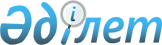 Алматы қаласы Бостандық ауданы әкімінің 2019 жылғы 11 сәуірдегі "Алматы қаласы Бостандық ауданы бойынша сайлау учаскелерін құру туралы" № 2 шешіміне өзгеріс енгізу туралыАлматы қаласы Бостандық ауданы әкімінің 2022 жылғы 28 желтоқсандағы № 09 шешімі. Қазақстан Республикасының Әділет министрлігінде 2022 жылғы 28 желтоқсанда № 31332 болып тіркелді
      ШЕШТІМ:
      1. Алматы қаласы Бостандық ауданы әкімінің 2019 жылғы 11 сәуірдегі "Алматы қаласы Бостандық ауданы бойынша сайлау учаскелерін құру туралы" № 2 шешіміне (Нормативтік құқықтық актілерді мемлекеттік тіркеу тізілімінде № 1545 болып тіркелген) келесі өзгеріс енгізілсін:
      көрсетілген шешімнің 1-қосымшасы осы шешімнің қосымшасына сәйкес жаңа редакцияда жазылсын.
      2. "Алматы қаласы Бостандық ауданы әкімінің аппараты" коммуналдық мемлекеттік мекемесі Қазақстан Республикасының заңнамасында белгіленген тәртіпте:
      1) осы шешімнің Қазақстан Республикасы Әділет министрлігінде мемлекеттік тіркелуін;
      2) осы шешімді Бостандық ауданы әкімі аппаратының интернет-ресурсында орналастырылуын қамтамасыз етсін. 
      3. Осы шешімнің орындалуын бақылау Бостандық ауданы әкімінің аппаратына жүктелсін.
      4. Осы шешім оның алғашқы ресми жарияланған күнінен кейін қолданысқа енгізіледі.
      "КЕЛІСІЛДІ"Алматы қаласының аумақтықсайлау комиссиясы Алматы қаласы Бостандық ауданындағы сайлау учаскелерiнің шекаралары № 225 сайлау учаскесі
      Орталығы: Алматы қаласы, "Орбита-2" шағын ауданы, 25, Алматы қаласы білім басқармасының "№ 68 мектеп-гимназия" коммуналдық мемлекеттік мекемесінің ғимараты.
      Шекаралары: Әл-Фараби даңғылы: 125, 127, 129, 135; Витебская көшесі: 42А, 43/1, 44А, 44/1, 46, 48; Әбіш Кекілбайұлы көшесі: 229, 229А, 231, 321А, 233, 233А, 235, 237А, 239, 243А, 245, 247, 249, 249А, 251, 251А, 253, 255, 259; "Орбита-2" шағын ауданы: 1, 2, 6; "Хан Тәңірі" шағын ауданы: 1А, 1Б, 1В, 4, 7, 8, 9, 10, 12, 13, 14, 15, 15А, 16, 17, 18, 18А, 19, 20, 20А, 21, 21А, 22, 22А, 22/10, 23, 23А, 24, 24А, 25; Навои көшесі: 308, 308/11, 309, 310, 310А, 312, 312А, 314, 314А, 316, 318, 320, 322, 323, 324, 326, 328, 397; Самохвалов көшесі: 5; Самохвалов көшесі 1-ші: 5; Шахмет Хусаинов көшесі: 334/4, 338/49. № 226 сайлау учаскесі
      Орталығы: Алматы қаласы, "Орбита-2" шағын ауданы, 25, Алматы қаласы білім басқармасының "№ 68 мектеп-гимназия" коммуналдық мемлекеттік мекемесінің ғимараты.
      Шекаралары: Әл-Фараби даңғылы: 131, 133; "Орбита-2" шағын ауданы: 3, 4, 5, 7, 8, 9, 10, 11, 12, 13, 14, 15, 16, 20, 20А, 34, 35, 36, 37, 38. № 227 сайлау учаскесі
      Орталығы: Алматы қаласы, "Орбита-2" шағын ауданы, 25, Алматы қаласы білім басқармасының "№ 68 мектеп-гимназия" коммуналдық мемлекеттік мекемесінің ғимараты.
      Шекаралары: "Орбита-2" шағын ауданы: 17, 17А, 17В, 18, 19, 21, 22, 23, 24, 25, 26, 27, 28, 28А, 28Б, 28В, 29А, 29, 30, 31, 32, 33. № 228 сайлау учаскесі
      Орталығы: Алматы қаласы, "Орбита-1" шағын ауданы, 41, Алматы қаласы білім басқармасының "№ 60 гимназия" коммуналдық мемлекеттік мекемесінің ғимараты.
      Шекаралары: Навои көшесі: 208/1, 208/2, 208/3, 208/4, 208/5, 208/7, 208/8, 210/3, 286, 296, 298, 300, 302, 304, 308А, 308/1, 308/10, 308/2, 308/3, 308/4, 308/5, 308/6, 308/7, 308/8, 308/9. № 229 сайлау учаскесі
      Орталығы: Алматы қаласы, "Орбита-1" шағын ауданы, 41, Алматы қаласы білім басқармасының "№ 60 гимназия" коммуналдық мемлекеттік мекемесінің ғимараты.
      Шекаралары: "Орбита-1" шағын ауданы: 1, 2, 3, 4, 5, 6, 7, 8, 8Б, 9, 10, 11, 12, 13, 14, 34, 35, 36, 37, 38. № 230 сайлау учаскесі
      Орталығы: Алматы қаласы, Әбіш Кекілбайұлы көшесі, 88, Алматы қаласы білім басқармасының "№ 63 жалпы білім беретін мектеп" коммуналдық мемлекеттік мекемесінің ғимараты.
      Шекаралары: Байқадамов көшесі: 19, 21, 23А, 23, 25, 27/22; Бах тұйық көшесі: 4, 5, 6, 7, 8, 9, 11; Бокин көшесі: 3А, 3, 3/1, 4, 6А, 6, 8, 10А, 10Б, 10, 12; Журавлев көшесі: 11, 13, 19/1, 21/168, 22, 24/149, 25, 26А, 26, 27, 28, 29, 30, 31, 32, 33, 34/18, 35, 37, 39/16; Әбіш Кекілбайұлы көшесі: 14, 20/150, 87/1, 87/10, 87/2, 87/3, 87/4, 87/6, 87/7, 87/8, 89, 93; Линия-20 көшесі: 206; Охотский тұйық көшесі: 6, 9, 11, 13; Радостовец көшесі: 255, 255/2, 257/1, 259, 261, 263, 265, 267, 271, 273; Розыбакиев көшесі: 155/64, 157А, 157, 159А, 159, 161А, 161, 163А, 165, 167, 169, 181А, 248, 250Б, 250, 266, 270; Тәжібаева Патшайым көшесі: 133/76, 135, 137, 139, 141, 143, 144, 145, 146, 148, 150, 151, 151/1, 152, 153, 154, 156, 158, 160, 162, 164, 166, 168, 174, 178, 180; Өтепов көшесі: 14, 16, 20, 37; Шахмет Хусаинов көшесі: 139/68, 141, 142/66, 143, 144, 145, 146, 147, 148, 149, 150, 152, 154, 155, 156, 157, 158, 159, 160, 161, 162А, 162Б, 162, 163А, 163, 164, 165, 166, 167/23; Шмелев көшесі : 33, 35, 70, 78А, 88. № 231 сайлау учаскесі
      Орталығы: Алматы қаласы, Радостовец көшесі, 367, Алматы қаласы білім басқармасының "М.В. Ломоносов атындағы № 38 Қазақстан-Ресей гимназиясы" коммуналдық мемлекеттік мекемесінің ғимараты.
      Шекаралары: Байқадамов көшесі: 20, 26, 28, 30, 32/24; Березовский көшесі: 2, 4, 6, 8, 13; Гагарин даңғылы: 233 корпус 1, 233 корпус 2, 233 корпус 3, 233 корпус 4, 233 корпус 5, 235; Каблуков тұйық көшесі: 103, 105, 113; Әбіш Кекілбайұлы көшесі: 26, 28, 97А, 97, 99, 101А, 101, 103А, 103А/1, 103, 105А, 105, 107, 109, 111, 113, 115, 117, 119А, 119,129; Короленко көшесі: 7, 8, 10/250, 11, 13; Кулешов көшесі: 1А, 1/18, 2/16, 3, 4, 5, 6, 7, 8, 9, 11, 13, 15, 16, 17/11, 18; Можайский көшесі: 1/229, 5, 6; Радостовец көшесі: 234, 240/5, 277, 281/14, 283, 285, 287, 295, 297, 299; Розыбакиев көшесі: 173/24, 175, 179, 181, 274, 276, 282, 284/17; Тәжібаева Патшайым көшесі: 182, 190/25; Ходжанов көшесі: 9А, 13; Шахмет Хусаинов көшесі: 172, 174, 179, 180, 187/23. № 232 сайлау учаскесі
      Орталығы: Алматы қаласы, Әбіш Кекілбайұлы көшесі, 133, "Т.К. Жүргенов атындағы Қазақ ұлттық өнер академиясының жанындағы колледж мектеп-интернат" республикалық мемлекеттік мекемесінің ғимараты.
      Шекаралары: Березовский көшесі: 18, 22/14, 24; Гагарин даңғылы: 253; Әбіш Кекілбайұлы көшесі: 123, 129/1, 129/2, 129/3, 129/5, 129/8, 131А, 131Б, 131, 133В, 133 корпус 1, 133, 135, 137А, 137, 139А, 139, 141А, 141, 143, 145, 147, 149; Комаров көшесі: 3, 22; Кулешов көшесі: 21, 22, 24, 26, 28, 30, 31А, 32, 33А, 33Б, 33, 34, 36А, 36, 37/18, 38/17, 39, 40/16, 54, 73, 76; Линия-20 көшесі: 228, 230, 232; Радостовец көшесі: 262/12, 301, 303А, 303, 305, 307, 309, 311, 313, 315/15; Розыбакиев көшесі: 183/22, 185, 187, 189, 191/25, 193/26, 201, 207, 286/20, 288А, 288, 290А, 290, 292А, 292, 294А, 294, 296/23, 298, 310А, 310; Сеченов көшесі: 46/8, 47/10, 58; Тәжібаева Патшайым көшесі: 157 корпус 2, 157 корпус 4, 157, 157/1, 157/3, 157/5, 157/7, 157/8, 159, 192/30, 194, 196, 196А, 198, 200, 202, 204, 206, 214, 218, 220; Торайғыров көшесі: 1; Ходжанов көшесі: 19/35, 21, 24/1, 27, 28, 30, 31/197А, 33, 34/197, 36/210; Шахмет Хусаинов көшесі: 188/26, 189/28, 190, 191, 192, 193, 194, 195А, 195, 197Б, 198, 199, 200, 203, 204/32, 207, 211, 212, 216/6, 226/31; Шишкин көшесі: 2, 5, 20, 21; Шопен көшесі: 45/6, 53, 61, 69/6; Шуберт көшесі: 8. № 233 сайлау учаскесі
      Орталығы: Алматы қаласы, "Орбита-1" шағын ауданы, 41, Алматы қаласы білім басқармасының "№ 60 гимназия" коммуналдық мемлекеттік мекемесінің ғимараты.
      Шекаралары: "Орбита-1" шағын ауданы: 15, 16, 17, 18, 19, 20, 21, 22, 23, 24, 25, 26, 27, 28, 29, 30, 31, 32, 33. № 234 сайлау учаскесі
      Орталығы: Алматы қаласы, "Орбита-3" шағын ауданы, 55А, Алматы қаласы білім басқармасының "№ 40 жалпы білім беретін мектеп" коммуналдық мемлекеттік мекемесінің ғимараты.
      Шекаралары: "Орбита-4" шағын ауданы: 1, 2, 3, 4, 5, 6, 7, 8, 9, 10, 11. № 235 сайлау учаскесі
      Орталығы: Алматы қаласы, "Қарғалы" шағын ауданы, Кенесары хан көшесі, 18, Алматы қаласы білім басқармасының "Ғ. Мұстафин атындағы № 191 жалпы білім беретін мектеп" коммуналдық мемлекеттік мекемесінің ғимараты. 
      Шекаралары: Әл-Фараби даңғылы: 200, 202, 210; Асқаров көшесі: 1; Көшек батыр тұйық көшесі: 1, 3, 11; Көшек батыр көшесі: 1, 2, 3, 6, 7, 9, 9А, 9Б, 12, 14, 14А, 19А, 21, 22, 25Б, 25В, 25Г, 25Д, 25Ж, 27, 29, 33, 40; "Дарын" шағын ауданы : 1, 3, 4, 7, 8, 10, 10А, 10/1, 12, 14, 14/1, 15, 18, 18А, 24, 24А, 31, 31А, 32, 33, 34, 35, 42, 43, 45, 46, 53, 55, 55/1; "Дарын-1" шағын ауданы: 2, 3, 4, 5, 6, 7, 8, 10, 11, 12, 13, 14, 15, 16, 17, 18, 19, 20, 21, 22, 24, 25, 26, 27, 28, 29, 30, 31, 47; "Мирас" шағын ауданы: 1, 4, 6, 7, 8, 9, 12, 15, 17, 18, 19, 20, 23, 25/1, 26, 28, 30, 31, 42/1, 42/2, 48, 53, 53А, 54, 55, 56, 57, 58, 60, 61, 62, 63, 64, 71, 71А, 72, 78, 79, 80, 92, 93, 95, 96, 97, 98, 100, 101, 102, 103, 104, 105, 106, 107, 109, 110, 113, 115, 119, 120, 121, 122, 123, 123А, 124, 125, 127, 128, 128/1, 128/2, 128/3, 129, 130, 130/1, 131, 133, 134, 134/1, 134/2, 136, 137, 139, 141, 143, 144, 145, 147, 148, 149, 149А, 149Б, 149/1, 150, 153, 157, 157/2, 157/4, 159, 161, 162, 163, 164, 165, 166, 167, 168, 169, 170, 171, 172, 174А, 174 корпус 17, 174/10, 174/13, 174/16, 174/3, 174/17, 174/6, 174/9, 175/3, 177, 179, 188, 188/13, 188/16, 188/17, 188/18, 188/19, 188/2, 188/20, 188/21, 188/24, 188/25, 188/26, 188/32, 188/33, 188/36, 188/37, 188/38, 188/39, 188/43, 188/44, 188/45, 188/46, 188/47, 188/49, 188/51, 188/53, 188/54, 188/56, 188/6, 188/7; Мұсабаев көшесі: 3, 5, 10, 12, 15, 19, 20, 21, 22, 23, 24, 25, 28. № 236 сайлау учаскесі
      Орталығы: Алматы қаласы, "Орбита-3" шағын ауданы, 55А, Алматы қаласы білім басқармасының "№ 40 жалпы білім беретін мектеп" коммуналдық мемлекеттік мекемесінің ғимараты.
      Шекаралары: "Орбита-3" шағын ауданы: 26, 27, 55/2; "Орбита-4" шағын ауданы: 15, 16, 17, 18, 19, 20, 21, 22, 23, 24, 25, 27, 28, 29, 30, 32, 33, 36, 37, 38. № 237 сайлау учаскесі
      Орталығы: Алматы қаласы, "Орбита-3" шағын ауданы, 55, Алматы қаласы білім басқармасының "№ 45 жалпы білім беретін мектеп" коммуналдық мемлекеттік мекемесінің ғимараты.
      Шекаралары: "Орбита-3" шағын ауданы: 24, 25, 28, 29, 30, 31, 33, 36, 37, 38, 39, 40, 41, 42, 43, 46, 47, 48, 49, 50, 51, 52, 52/2, 54, 55. № 238 сайлау учаскесі
      Орталығы: Алматы қаласы, "Орбита-3" шағын ауданы, 55, Алматы қаласы білім басқармасының "№ 45 жалпы білім беретін мектеп" коммуналдық мемлекеттік мекемесінің ғимараты.
      Шекаралары: "Орбита-3" шағын ауданы: 1, 2, 3, 4, 5, 5Б, 5Е, 6, 7, 7А, 8, 12А, 13, 16, 19, 20, 21, 22. № 239 сайлау учаскесі
      Орталығы: Алматы қаласы, Торайғыров көшесі, 29 , "Халықаралық білім беру корпорациясы" жауапкершілігі шектеулі серіктестігінің ғимараты.
      Шекаралары: Рысқұлбеков көшесі: 28/1, 28/10, 28/2, 28/3, 28/4, 28/5, 28/6, 28/8, 28/9; Торайғыров көшесі: 19, 19А, 21, 21/1, 33; Щепкин көшесі: 35, 35А, 37. № 240 сайлау учаскесі
      Орталығы: Алматы қаласы, Торайғыров көшесі, 29, "Халықаралық білім беру корпорациясы" жауапкершілігі шектеулі серіктестігінің ғимараты.
      Шекаралары: Рысқұлбеков көшесі: 38; Торайғыров көшесі: 11, 11А, 11/39, 13, 15, 17, 25, 27, 29, 39, 41, 43, 45, 45В, 47, 49, 51, 53; Щепкин көшесі: 39. № 241 сайлау учаскесі
      Орталығы: Алматы қаласы, Рысқұлбеков көшесі, 20, Алматы қаласы білім басқармасының "№ 37 жалпы білім беретін мектеп" коммуналдық мемлекеттік мекемесінің ғимараты.
      Шекаралары: Вишневский көшесі 3-ші: 1, 3, 6, 8, 9, 11, 12, 16, 17, 22, 24, 30, 42; Декарт көшесі: 1/135, 1/1, 2/137, 3, 4, 5, 6, 7, 8, 9, 10, 11/44, 12/46, 14/43, 15, 16, 17, 18, 19, 20, 20/3, 21/14, 22, 22/16, 23, 23/9, 24, 25, 26, 27, 28, 29, 30, 31, 32, 33, 34/66; Мельникайте көшесі: 1/139, 2, 3, 4, 5, 5А, 6, 7, 8, 9, 10, 11/48, 12, 13/45, 14, 15, 16, 17, 18, 19, 20, 22, 24, 24А, 25, 26, 27, 28, 29, 30, 31, 32, 33/68; Навои көшесі: 125, 131/1, 142, 144, 146, 148А, 148, 150А, 150, 152А, 152, 154А, 154, 156А, 156, 158А, 158, 160А, 160, 162А, 162, 164А, 164Б, 164, 166А, 166, 168, 170А, 170, 172Б, 172, 174А, 174Б, 174, 176А, 176, 178А, 178, 180А, 180, 182А, 184А, 184, 186, 190, 192А, 202, 206, 208, 208/6, 210/1, 210/2, 212, 214А, 216, 218А, 224А, 228, 234А, 234, 236, 242А, 246, 250А, 262, 266, 268, 278А, 278, 280; Рысқұлбеков көшесі: 2, 4, 6, 8, 10, 12/30, 14/27, 16, 18; Семятова көшесі: 31/14, 41/13, 43; Ухтомский көшесі: 1А, 1, 3, 4, 5, 6, 7, 8, 9, 10, 11/32, 12, 12/34, 13, 13/29, 15, 16, 17/2, 18, 20, 21, 22, 24А, 24, 26, 28/54; Шахтерская көшесі: 2/133, 3, 4, 5, 6, 7, 8, 9, 10, 11/40, 13/37, 14/39, 15, 16, 17, 18, 19, 20, 21/10, 22, 23, 24/7, 25, 26, 27, 28, 29, 30, 31, 32, 33/60, 34/62; Эйлер көшесі: 1, 2А, 2/129, 3, 4, 5, 6, 7, 8, 9, 10, 11, 11/36, 12/38, 13/33, 14, 15, 16, 17, 18, 19, 20, 21А, 21/6, 22, 23А, 23, 24, 25, 26, 27/56, 28, 30, 32, 34/58. № 242 сайлау учаскесі
      Орталығы: Алматы қаласы, Гагарин даңғылы, 135А, Алматы қаласы білім басқармасының "№ 94 мектеп-гимназия" коммуналдық мемлекеттік мекемесінің ғимараты.
      Шекаралары: Айманов көшесі: 134/64, 136, 138, 144, 145, 146, 148, 149, 152/61, 159, 161, 163, 170, 172; Гагарин даңғылы: 154А, 154, 158, 178, 180, 184, 186; Жандарбеков көшесі: 133/60, 135, 136, 137, 142, 143, 144, 149, 150, 151, 169, 180; Жандосов көшесі 21/171; Жароков көшесі: 153, 163, 165, 167, 171А, 171Е; Мыңбаев көшесі: 73/130, 75; Сәтпаев көшесі: 54, 56, 62А, 62Б, 62; Солодовников көшесі: 28; Үмбетбаев көшесі: 162, 164, 166, 179, 188. № 243 сайлау учаскесі
      Орталығы: Алматы қаласы, Сәтбаев көшесі, 69, Алматы қаласы білім басқармасының "№ 22 мектеп-гимназия" коммуналдық мемлекеттік мекемесінің ғимараты.
      Шекаралары: Айманов көшесі: 113, 129; Гагарин даңғылы: 111, 113/108, 115, 116, 117, 118, 123, 124, 126, 127/91, 130, 132, 133А, 133Б, 133, 133/1, 133/2, 133/8, 135; Катаев көшесі: 114/118, 115, 116, 119, 125, 128, 132/105; Мыңбаев көшесі: 68, 85, 93, 103, 127/91; Радостовец көшесі: 118, 129; Розыбакиев көшесі: 118, 122, 124, 126; Үмбетбаев көшесі: 114/102А, 116, 130; Өмірзақов көшесі: 113/112, 114/110, 116, 130А, 130, 133/80, 135. № 244 сайлау учаскесі
      Орталығы: Алматы қаласы, Гагарин даңғылы, 135А, "Әділет колледжі" жауапкершілігі шектеулі серіктестігінің ғимараты.
      Шекаралары: Гагарин даңғылы: 135В, 135Г, 135Д, 135Е, 148, 152; Катаев көшесі: 153, 157, 159, 161, 162, 163, 164, 165, 166, 169, 170, 171, 172, 175, 176, 179; Радостовец көшесі: 152Б, 152В, 152Г, 152Д, 152Е, 152, 152/11, 152/12, 163А, 163, 167А, 169А, 171А, 171, 173А, 173, 175А, 175, 177А, 177Б, 177, 179А, 183; Розыбакиев көшесі: 154А, 154/66А, 156А, 156, 158А, 158, 160А, 160, 162А, 162, 164А, 164, 166, 168А, 168, 170А, 170, 172, 174А, 174, 176А, 176, 178А, 178, 180А, 180, 184А, 184; Сәтбаев көшесі: 64Б, 64В, 64Г; Солодовников көшесі: 21, 23. № 245 сайлау учаскесі
      Орталығы: Алматы қаласы, Вахтангов тұйық көшесі, 2-2А, Алматы қаласы білім басқармасының "№ 3 оқушылар үйі" коммуналдық мемлекеттік мекемесінің ғимараты.
      Шекаралары: Вахтангов тұйық көшесі: 1, 2, 3, 4А, 4, 5, 7, 8, 9, 10, 11, 12А, 12, 13Б, 13, 14, 15, 16, 17, 18/10, 19, 21, 23А, 23; Вахтангов көшесі: 1, 2А, 2, 3А, 3, 4, 5, 6, 7, 8А, 8, 9А, 9, 10, 11А, 11Б, 11, 12, 13А, 13Б, 13, 14, 15, 16, 18А, 18, 18/10, 20А, 21, 22А, 22Б, 23А, 24А, 24; Жандосов көшесі: 29А, 29Б, 29В, 29Г, 29, 31А, 31Б, 31, 33А, 33Б, 33, 35А, 35, 37А, 37Б, 37В, 37Г, 37, 45А; Лебедев тұйық көшесі: 6А, 7А, 7, 8; Линия-20 тұйық көшесі: 1, 2А, 2 корпус 1, 2, 3, 4, 6, 7, 8, 9А, 9, 10, 11, 12, 13А, 13, 14, 15, 16, 17А, 17, 19, 20, 22, 24, 25, 26, 27А, 28, 30А, 30, 32; Линия-20 көшесі: 126А, 126, 129, 130, 132, 134/8, 136, 138, 140, 142, 144, 146, 148, 150А; Линия-22 көшесі: 39, 41, 43А, 43; Розыбакиев көшесі: 111, 113А, 115, 117, 186, 188, 190; Тәжібаева Патшайым көшесі: 97А, 97Б, 97В, 97Г, 97, 99, 100, 102, 104, 106. № 246 сайлау учаскесі
      Орталығы: Алматы қаласы, Сәтбаев көшесі, 101, Алматы қаласы білім басқармасының "№ 65 жалпы білім беретін мектеп" коммуналдық мемлекеттік мекемесінің ғимараты.
      Шекаралары: Абай даңғылы: 124, 130, 130/2; Мыңбаев көшесі: 98; 115; Радостовец көшесі: 124, 140, 144, 146, 161/158; Розыбакиев көшесі: 35А/122, 37А, 39А, 41А, 43А, 45А, 47, 53/113, 136, 138, 140; Сәтпаев көшесі: 75, 77, 79, 89, 91, 93, 95, 97; Тәжібаева Патшайым көшесі: 3, 5, 6; Шахмет Хусаинов көшесі: 3, 5, 22Б, 22/126, 24, 26, 28, 30, 32, 34, 36, 38, 40/117. № 247 сайлау учаскесі
      Орталығы: Алматы қаласы, Түркебаев көшесі, 233, Алматы қаласы білім басқармасының "М. Мақатаев атындағы № 140 мектеп-гимназия" коммуналдық мемлекеттік мекемесінің ғимараты.
      Шекаралары: Абай даңғылы: 150; Бутлеров көшесі: 131, 154, 156; Рахманинов көшесі: 160, 163, 172; Сәтпаев көшесі: 103, 105А, 109, 111А, 111; Тұрғыт Озал көшесі: 222, 233, 235А, 235/152, 237, 240, 242, 247/107; улица Туркебаева: 232/158, 238, 244, 246. № 248 сайлау учаскесі
      Орталығы: Алматы қаласы, Түркебаев көшесі, 233, Алматы қаласы білім басқармасының "М. Мақатаев атындағы № 140 мектеп-гимназия" коммуналдық мемлекеттік мекемесінің ғимараты.
      Шекаралары: Абай даңғылы: 164 корпус 10, 164 корпус 2, 164 корпус 4, 164 корпус 5, 164 корпус 7, 164 корпус 8, 190, 198/229, 200, 202, 202/1, 204А, 204, 206, 208; Айвазовский көшесі: 124, 126, 135; Брусиловский көшесі: 208, 218, 228, 230, 231А, 231, 232, 233, 235, 237, 241А, 247А, 247, 249, 255; Маршак көшесі: 119, 125, 131, 149А, 150/160, 151/123, 162, 184, 186/121; Прокофьев көшесі: 235, 237, 239, 240А, 240/180, 244; Сәтпаев көшесі: 119, 127, 133/1, 133/2, 133/3, 133/4, 133/5; Тілендиев көшесі: 231/129, 244, 246, 248, 250, 252, 254; Түркебаев көшесі: 217/162, 221, 233, 234, 247, 251, 253, 255А, 255/115. № 249 сайлау учаскесі
      Орталығы: Алматы қаласы, Түркебаев көшесі, 257, "Алматы электромеханикалық колледжі" коммуналдық мемлекеттік қазынашылық кәсіпорнының ғимараты.
      Шекаралары: Сәтбаев көшесі: 86, 88Г, 90А, 90/10, 90/16, 90/20, 90/36, 90/38, 90/43, 90/52, 90/54, 90/55, 90/61, 90/63, 90/64, 90/65, 90/66, 90/67. № 250 сайлау учаскесі
      Орталығы: Алматы қаласы, Панфилов көшесі, 205, Алматы қаласы білім басқармасының "М. Ганди атындағы № 92 мамандандырылған лицей" коммуналдық мемлекеттік мекемесінің ғимараты.
      Шекаралары: Әл-Фараби даңғылы: 5, 5/1, 7, 9, 13, 17, 19, 21, 21/1, 21/2; Желтоқсан көшесі: 200А, 202А, 204А, 206А, 206, 229Г, 229Д, 233А; Назарбаев даңғылы: 221, 223А, 223, 225А, 225, 229, 231, 235А, 235Б, 235В, 235, 237А, 237, 239, 241, 243, 245, 247А, 247; Панфилов көшесі: 197, 199, 201А, 201, 203, 204А, 204, 205, 206А, 208, 210, 220А; Республика Алаңы: 4; Тимирязев көшесі: 2А, 2Б, 2В, 2Д, 2. № 251 сайлау учаскесі
      Орталығы: Алматы қаласы, Байтұрсынұлы көшесі, 150, Алматы қаласы білім басқармасының "Интеллектуалдық дамуы бұзылған балаларға арналған № 7 арнайы (түзету) мектеп-интернатының" ғимараты. 
      Шекаралары: Әл-Фараби даңғылы: 41/2, 41/3, 45; Байтұрсынұлы көшесі: 164, 166, 174, 176, 177, 178, 179 корпус 2, 179 корпус 3, 179 корпус 4, 179 корпус 5, 179 корпус 6, 179, 180, 181, 185А, 185Б, 185, 191, 195, 199; Володарский көшесі: 33, 40А, 41, 44, 51, 60, 61, 64, 68, 70; Қаратаев көшесі: 3Б, 3, 4, 8, 9, 13, 15, 16, 17, 20Г, 20Д, 24, 27, 28А, 28, 30, 31, 32В, 32Г, 32, 34, 35, 38А, 38/1, 39, 41, 43, 44, 45, 46, 47А, 47, 50, 52, 58, 60, 62, 66, 70, 72А, 74А, 76А, 76, 78А, 78Б, 78, 80А, 80Б, 80В, 80, 80/1, 84, 86, 88, 90А, 90, 92, 94А, 94, 96, 98, 100, 106А, 110, 112, 114, 116, 118А, 118 корпус 1, 118, 120, 122А, 122, 124, 128А, 136, 181А, 181Б; Кирпичнозаводская көшесі: 44, 46; Кирпичнозаводская көшесі 1-ші: 3, 10А, 18, 20, 22; Кирпичнозаводская көшесі 2-ші: 1, 8, 9, 15, 16, 17, 18, 24, 40; Кирпичнозаводская көшесі 3-ші: 1, 7, 8, 11, 14, 15, 17, 18, 19, 20, 21, 23; Кирпичнозаводская көшесі 5-ші: 3, 7А, 9А, 9, 11/48, 15, 17, 19, 21, 25, 27, 29А, 29, 31Б; Кирпичнозаводская көшесі 6-ші: 22А, 40, 48, 62; Марков көшесі: 54, 60, 70; Минусинская көшесі: 13А, 13, 15, 17, 20Б, 20Г, 23, 29, 30, 31, 40, 43, 51, 53, 57; Попов көшесі: 1/25, 2Б, 3А, 5, 6, 7/52, 9, 10, 11, 12/14А, 13, 14/5; Революционная көшесі: 7; Сейфуллин даңғылы: 574, 574/1 корпус 1, 574/1 корпус 2, 574/1 корпус 3, 574/1, 574/5, 580. № 252 сайлау учаскесі
      Орталығы: Алматы қаласы, Шашкин көшесі, 14, "Ғұмарбек Дәукеев атындағы Алматы энергетика және байланыс университеті" коммерциялық емес акционерлік қоғамы жатақханасының ғимараты.
      Шекаралары: Әл-Фараби даңғылы: 61/26, 63/17, 65, 67; Бальзак көшесі: 1, 2, 3А, 3, 3/1, 4, 5, 7, 8Б, 8В, 8, 9, 11, 12А, 12, 13, 14А, 14, 15, 16, 17, 18, 19, 20, 21А/34, 21Б, 21, 27, 29, 31, 33, 35, 37, 39, 41, 43, 45; Қасымов көшесі: 21, 22, 23, 24, 25, 26, 27, 31, 32, 33, 34, 38/15, 48, 50, 52, 54, 58, 60А, 60, 62, 64; Попов көшесі: 15, 17/6, 19/19А, 21, 23/12, 27, 29, 33, 35, 36, 37, 38/14; Тимирязев көшесі: 34, 36/2; Шашкин көшесі: 1/2, 4, 5Б, 6, 8, 9А, 9Б, 9В, 9, 10, 11, 13, 14А, 14, 15, 16, 20, 22. № 253 сайлау учаскесі
      Орталығы: Алматы қаласы, Сәтбаев көшесі, 22В, "Қ.И. Сәтбаев атындағы Қазақ ұлттық техникалық зерттеу университеті" коммерциялық емес акционерлік қоғамының ғимараты.
      Шекаралары: Байтұрсынұлы көшесі: 122/22, 124Б, 125, 127, 129А, 129, 130/25, 133, 135, 138/27, 141, 143; Бұқар Жырау бульвары: 1/121, 2, 3А, 4, 5, 10/1, 12, 15, 19, 23; Ғабдуллин көшесі: 2, 4, 5, 6, 8А, 8, 10, 12, 14, 16, 17, 18, 20, 24А/48, 24; Лысенко көшесі: 22, 24, 26/19; Марков көшесі: 20, 22; Минин көшесі: 10, 22, 24, 26; "Керемет" шағын ауданы: 1, 3, 5, 7; Никитин көшесі: 2, 5, 8, 9, 13, 14, 15/7, 16, 24, 25, 27, 29, 38; Пожарский көшесі: 5, 7, 13Б, 19, 27; Политехникалық көшесі: 1, 2А, 5А, 5, 6, 14/6, 16А, 17, 18, 19А, 19, 20, 22, 24, 28, 30; Римский-Корсаков көшесі: 2/6, 4, 6А, 6Б, 6В, 6, 8, 10, 10/1, 12, 14, 16, 17, 19, 21, 25А, 25, 27/15; Сәтбаев көшесі: 22, 22/1, 22/2, 22/5, 24, 26, 28; Тимирязев көшесі: 1, 3, 5А, 5, 7; Тютчев көшесі: 1, 4, 6; Шумный тұйық көшесі: 3, 4, 5, 8, 8/1, 10, 11. № 254 сайлау учаскесі
      Орталығы: Алматы қаласы, Абай даңғылы, 14, Қазақстан Республикасы Мәдениет және спорт министрлігі мәдениет комитетінің "Қазақстан Республикасының Ұлттық кітапханасы" республикалық мемлекеттік мекемесінің ғимараты.
      Шекаралары: Абай даңғылы: 10Б, 10, 12Б, 12/38А, 16, 20/1, 20/14, 20/15, 20/16, 20/17, 20/18, 20/22, 20/3, 20/5, 24; Байсейітова көшесі: 38, 40, 40/1, 42, 45, 47/20, 49; Желтоқсан көшесі: 168А, 170, 177А, 177Б; Назарбаев даңғылы: 187, 189, 189/1, 189/2, 193. № 255 сайлау учаскесі
      Орталығы: Алматы қаласы, Сәтбаев көшесі, 3А, Алматы қаласы білім басқармасының "№ 23 мектеп-гимназия" коммуналдық мемлекеттік мекемесінің ғимараты.
      Шекаралары: Абай даңғылы: 26А, 28, 28 жатақхана-4А, 28 жатақхана-5, 28 жатақхана-6; Желтоқсан көшесі: 181; "Керемет" шағын ауданы: 6; Наурызбай батыр көшесі: 125, 152, 154А; Сәтбаев көшесі: 3А, 5А, 5Б, 5, 7А, 16А, 16Б, 16, 18А, 18В, 18Г, 18Д, 18, 20А, 20; Сейфуллин даңғылы: 540, 540А, 542; Байланыс техникумы көшесі: 1, 5, 8, 13, 14, 25, 33, 35, 38, 39, 49, 50, 56, 66, 72, 83, 109, 115, 117, 119, 131. № 256 сайлау учаскесі
      Орталығы: Алматы қаласы, Абай даңғылы, 32, Қазақстан Республикасы экология, геология және табиғи ресурстар министрлігінің "Қазгидромет" республикалық мемлекеттік кәсіпорны филиалының ғимараты.
      Шекаралары: Абай даңғылы: 34/96, 36, 40; Байтұрсынұлы көшесі: 86/88, 90/92, 96/1, 98, 98/1, 98/2, 100, 104, 106/29, 110; Қашғар көшесі: 64А, 64, 77, 79, 81, 83, 85; Масанчи көшесі: 81, 83А, 83, 85А, 85, 87, 89, 91, 93, 95, 97, 98А, 98Б, 98В, 98, 98/11, 98/20, 99, 100, 102, 104, 106, 108; П.Гидрометқызмет көшесі: 9, 15, 27; Сәтбаев көшесі: 7, 9А, 9Б, 9, 15, 17, 19, 21, 23, 25, 27; Сейфуллин даңғылы: 546, 597В, 597/7. № 257 сайлау учаскесі
      Орталығы: Алматы қаласы, Сәтбаев көшесі, 22, "Қ.И. Сәтбаев атындағы Қазақ ұлттық техникалық зерттеу университеті" коммерциялық емес акционерлік қоғамының ғимараты.
      Шекаралары: Ғабдуллин көшесі: 1, 3; Сәтбаев көшесі 22В. № 258 сайлау учаскесі
      Орталығы: Алматы қаласы, Әл-Фараби даңғылы, 71, "Әл-Фараби атындағы Қазақ ұлттық университеті" коммерциялық емес акционерлік қоғамының биология факультетінің оқу корпусының ғимараты.
      Шекаралары: Әл-Фараби даңғылы: 71, 71/1, 71/5, 71/9, 71/10. № 259 сайлау учаскесі
      Орталығы: Алматы қаласы, Әл-Фараби даңғылы, 71, "Әл-Фараби атындағы Қазақ ұлттық университеті" коммерциялық емес акционерлік қоғамының заң факультетінің оқу корпусының ғимараты.
      Шекаралары: Әл-Фараби даңғылы: 71/12, 71/13, 71/14, 71/15, 71/16, 71/18, 71/19, 71/21, 71/22, 71/24, 71/26, 77/1, 77/2, 77/3, 77/7, 118/10, 118/51, 118/52, 118/8, 118/9, 120А, 120/11, 120/12, 120/17, 120/18, 120/19, 120/23, 120/24, 120/25, 120/27, 120/30, 120/32, 120/35, 120/37, 120/38, 120/39, 120/40, 120/41, 120/63, 120/71, 124, 124/1, 126/1, 130, 144; Бәйшешек көшесі: 1, 3, 4, 5, 6, 7, 8, 9, 10, 11, 12, 13, 14, 15, 16, 18, 19, 20, 21, 22А, 22, 24, 25, 26, 27, 29, 30, 31, 32, 33, 34, 35, 36, 37, 38, 39, 40, 41, 42, 43, 44, 45, 47, 48, 49, 50, 51, 52, 53, 54, 55А, 55, 56, 57, 58, 60, 61, 63, 64, 66, 67, 68, 69, 72/1, 74, 76, 77, 77/1, 80, 82, 85, 85/1, 91, 94, 95, 96, 97А, 97, 98, 99, 100, 101, 103, 112, 118/10. № 260 сайлау учаскесі
      Орталығы: Алматы қаласы, Марков көшесі, 28Б, Алматы қаласы білім басқармасының "№ 21 гимназия" коммуналдық мемлекеттік мекемесінің ғимараты.
      Шекаралары: Байтұрсынұлы көшесі: 145/26, 147А, 147Б, 147, 159, 161, 163, 169Б, 169/11; Бальзак көшесі: 2А; Володарский көшесі: 2А, 2/1, 3А, 15; Ғабдуллин көшесі: 9, 26, 26А, 28, 44, 46, 48, 50/29, 52, 54; Марков көшесі: 13, 24А, 24, 24/1, 26/11А, 28В, 29, 30А, 30, 31, 33, 34, 35/13А, 36/19, 39А, 39Б, 39, 43, 47А; Минусинская көшесі: 11, 11А; Нахимов көшесі: 25/14, 27, 29/13; Невский көшесі: 4, 5А, 5, 6А, 6, 7, 9, 11А, 12, 14; Огородная көшесі: 1А, 1, 4, 6, 8А, 8/10, 12 корпус 1, 12, 16; Пирогов көшесі: 1/3, 3, 5, 7, 11, 12, 15, 28, 30А, 32, 34, 35/13А; Римский-Корсаков көшесі: 3; Тимирязев көшесі: 13, 15А, 15, 17, 21, 25, 27, 29, 30А/45А, 31, 32А, 32Б, 32Г, 32/2, 33, 37, 39. № 261 сайлау учаскесі
      Орталығы: Алматы қаласы, "Көктем-3" шағын ауданы, 23, Алматы қаласы білім басқармасының "№ 51 мектеп-гимназия" коммуналдық мемлекеттік мекемесінің ғимараты.
      Шекаралары: Абай даңғылы: 50, 50А; Байзақов көшесі: 282, 298, 300; "Көктем-3" шағын ауданы: 4, 5, 6, 7, 8, 9, 10, 12, 13, 15, 16, 17, 18, 19, 20, 22/1, 24 корпус 1, 24. № 262 cайлау учаскесі
      Орталығы: Алматы қаласы, Сәтбаев көшесі, 29/3, "Орталық стадион" жауапкершілігі шектеулі серіктестігінің ғимараты.
      Шекаралары: Бұқар Жырау бульвары: 14, 20, 22А, 24, 24/2, 26/1, 27/5; Марков көшесі: 7, 9, 11, 27/23; "Көктем-1" шағын ауданы: 26, 27, 30, 41, 42, 43, 44, 44А, 47, 50, 51; Нахимов көшесі: 11; Пчеловодная көшесі: 4, 6А, 6, 8, 10, 12А, 12, 19; Сәтбаев көшесі: 29/3, 30А, 30/181, 30/1, 30/2, 30/8, 30/9. № 263 сайлау учаскесі
      Орталығы: Алматы қаласы, Тимирязев көшесі, 41, "Республикалық спорт колледжі" республикалық мемлекеттік қазыналық кәсіпорнының ғимараты.
      Шекаралары: "Көктем-2" шағын ауданы: 1, 2, 3, 4, 5, 6, 7, 8, 9, 10, 11, 11А, 12, 13, 14, 15; Тимирязев көшесі: 41. № 264 сайлау учаскесі
      Орталығы: Алматы қаласы, Бұқар Жырау бульвары, 36, "Республикалық физика-математика мектебі" коммерциялық емес акционерлік қоғамының ғимараты.
      Шекаралары: Байзақов көшесі: 302, 302Б, 304, 312, 314, 316, 318/45; Бұқар Жырау бульвары: 32, 32/1, 33, 34, 35, 35/1, 36, 38; Ғабдуллин көшесі: 68; "Көктем-1" шағын ауданы: 28, 29; "Көктем-2" шағын ауданы: 16, 17, 18, 19, 20, 21, 22; "Көктем-3" шағын ауданы: 1, 2, 3; Тимирязев көшесі: 43; Шагабутдинов көшесі: 170, 189А, 217, 219. № 265 сайлау учаскесі
      Орталығы: Алматы қаласы, Абай даңғылы, 54, Алматы қаласы білім басқармасының "О. Жандосов атындағы № 105 гимназия" коммуналдық мемлекеттік мекемесінің ғимараты.
      Шекаралары: Абай даңғылы: 52А, 54А, 54/1, 56Б, 56В, 56; Байзақов көшесі: 289; Биокомбинат көшесі: 20, 20/1; Манас көшесі: 24А, 24Б, 24В, 24/58, 32А; Сәтбаев көшесі: 29А, 29Б, 29В. № 266 сайлау учаскесі
      Орталығы: Алматы қаласы, Абай даңғылы, 54, Алматы қаласы білім басқармасының "О. Жандосов атындағы № 105 гимназия" коммуналдық мемлекеттік мекемесінің ғимараты.
      Шекаралары: Абай даңғылы: 60, 62, 64, 66, 68/74, 76/109, 80/107; Әуезов көшесі: 111, 111/1, 123; Клочков көшесі: 104, 110, 112; Манас көшесі: 19, 31, 33/12, 49, 51/33; Мыңбаев көшесі: 14А, 14, 14/1, 16А, 16/72, 45/73, 47А, 47, 49, 53; Нұрлы Жол көшесі: 107/80, 109, 111, 113, 115, 117; Сәтбаев көшесі: 33/51, 35А, 37А, 37; Текстильная көшесі: 74, 76; 24-маусым көшесі: 30. № 267 сайлау учаскесі
      Орталығы: Алматы қаласы, Сәтбаев көшесі, 30Б, "Қазақ агроөнеркәсіптік кешендегі экономика және ауылдық аумақтарды дамыту ғылыми зерттеу институты" жауапкершілігі шектеулі серіктестігінің ғимараты.
      Шекаралары: Әуезов көшесі: 84, 88, 104А, 104Б, 106/34, 108А, 108Б, 108, 110А, 110, 112/15, 127, 129, 145А/36, 145Б, 145Г, 145/2; Жандосов көшесі: 1, 3, 5, 7, 9/145Д, 10/55, 11А, 11, 12, 13, 15, 16, 17, 18, 19/158, 19/1, 22, 26, 28, 30, 32; Жароков көшесі: 150А, 150Б, 150В, 154А, 154Б, 156А, 156, 169; Клочков көшесі: 128, 130; Манас көшесі: 57А, 57, 59А, 59, 61, 63А, 63; Мыңбаев көшесі: 38, 44/126; Өзтүрік көшесі: 3, 5, 9А, 11, 13; Сәтбаев көшесі: 30Б, 30В, 30Г, 32А, 32, 38, 42А, 42, 44А, 44, 47, 48, 50; Солодовников көшесі: 3/140; Сыпатаев Ербол көшесі: 117. № 268 сайлау учаскесі
      Орталығы: Алматы қаласы, Сәтбаев көшесі, 69, Алматы қаласы білім басқармасының "№ 22 мектеп-гимназия" коммуналдық мемлекеттік мекемесінің ғимараты.
      Шекаралары: Айманов көшесі: 126, 128, 130, 132/79, 140; Жандарбеков көшесі: 118, 123, 124, 125, 126, 127, 128, 129; Жароков көшесі: 122, 123, 124, 125, 126, 127, 128/52, 129, 130, 131/69, 137, 137/1, 141, 142, 147, 152, 154; Клочков көшесі: 105, 107, 115, 117, 119, 137; Мыңбаев көшесі: 67; Сәтбаев көшесі: 53, 55, 63; Сыпатаев Ербол көшесі: 117А, 121/50, 123, 134, 136, 138. № 269 сайлау учаскесі
      Орталығы: Алматы қаласы, "Көктем-1" шағын ауданы, 26А, Алматы қаласы білім басқармасының "М. Базарбаев атындағы № 138 гимназия" коммуналдық мемлекеттік мекемесінің ғимараты.
      Шекаралары: "Көктем-1" шағын ауданы: 1, 1А, 2, 3, 4, 5, 6, 7, 8, 9, 10, 12, 13, 14, 15, 16, 17, 18, 19, 20, 21, 22, 23, 45, 46. № 270 сайлау учаскесі
      Орталығы: Алматы қаласы, Бұқар Жырау бульвары, 38, Алматы қаласы білім басқармасының "№ 81 мектеп-гимназия" коммуналдық мемлекеттік мекемесінің ғимараты.
      Шекаралары: Байзақов көшесі: 311/70; Ғабдуллин көшесі: 72, 74, 76А, 76Б, 76, 78, 80, 82/56; Манас көшесі: 58, 60, 62, 64, 66; Тимирязев көшесі: 47/317, 49, 51А, 51, 53, 55А, 55Б, 55, 57А, 57Б, 57В, 57, 57/6, 59А, 59Б, 59, 61/68. № 271 сайлау учаскесі
      Орталығы: Алматы қаласы, Бұқар Жырау бульвары, 50Б, Алматы қаласы білім басқармасының "№ 10 жалпы білім беретін мектеп" коммуналдық мемлекеттік мекемесінің ғимараты.
      Шекаралары: Байзақов көшесі: 305, 307; Бұқар Жырау бульвары: 40А, 40, 42, 44А, 44, 46, 48, 50А, 50, 52, 54; Ғабдуллин көшесі: 49, 51А, 53А, 53Б, 53, 55, 57, 59А, 59Б, 59В, 59; Манас көшесі: 48, 50, 52А, 52, 54. № 272 сайлау учаскесі
      Орталығы: Алматы қаласы, Манас көшесі, 34/1, "Халықаралық ақпараттық технологиялар университеті" акционерлік қоғамының ғимараты.
      Шекаралары: Әуезов көшесі: 114/14, 116, 118/69, 161, 163А, 163/71; Байзақов көшесі: 293; Бұқар Жырау бульвары: 59, 60, 61А, 61, 63, 65А, 65, 67, 75/3; Жандосов көшесі: 4, 34А, 36; Клочков көшесі: 154; Манас көшесі: 34А/8А, 69, 71/57, 73А, 73/58; Өзтүрік көшесі: 2/67, 4, 6, 8, 10, 12. № 273 сайлау учаскесі
      Орталығы: Алматы қаласы, Жароков көшесі, 196, Алматы қаласы энергетика және сумен жабдықтау басқармасының шаруашылық жүргізу құқығындағы "Алматы Су" мемлекеттік коммуналдық кәсіпорнының ғимараты.
      Шекаралары: Бұқар Жырау бульвары: 75, 75/1, 75/2, 88; Ғабдуллин көшесі: 177; Жароков көшесі: 182, 184, 186, 188, 190, 192, 194, 196А, 198, 200, 217, 219, 221, 223/1, 225; Клочков көшесі: 163, 169, 176, 217; Нұрлы Жол көшесі: 189, 189/1; Сыпатаев Ербол көшесі: 210, 212, 214; Тимирязев көшесі: 44, 46, 48, 81, 81/1, 81/2, 83А, 83, 85. № 274 сайлау учаскесі
      Орталығы: Алматы қаласы, Сәтбаев көшесі, 101, Алматы қаласы білім басқармасының "№ 65 жалпы білім беретін мектеп" коммуналдық мемлекеттік мекемесінің ғимараты.
      Шекаралары: Егізбаев көшесі: 2/138, 4, 6А; Кәрімов көшесі: 214/1, 220, 222А, 235; Линия-20 көшесі: 1/136, 2А, 2/134, 3, 4, 5, 6, 7, 8, 9, 10, 11, 12, 13, 14, 15, 16, 17А, 17, 19, 20А, 20/129, 20/1, 20/2, 23, 24, 28, 30, 42/76, 44, 46, 48, 62/52, 64, 66, 68, 70, 72А, 72, 76, 78, 80, 82, 84 корпус 5, 84, 86, 88; Линия-22 көшесі: 12А, 13А, 12; Мыңбаев көшесі: 127, 133/19, 135/8, 137А, 137, 138, 141; Розыбакиев көшесі: 81, 83, 85, 103; Сәтбаев көшесі: 74, 76А, 78, 80, 101, 105; Солодовников көшесі: 46, 48; Тәжібаева Патшайым көшесі: 71. № 275 сайлау учаскесі
      Орталығы: Алматы қаласы, Айманов көшесі, 193А, Алматы қаласы білім басқармасының "№ 93 жалпы білім беретін мектеп" коммуналдық мемлекеттік мекемесінің ғимараты.
      Шекаралары: Айманов көшесі: 193Б, 193В, 193Г, 193, 194, 195А, 196, 198, 200, 202А, 202, 204, 206, 208, 208/2, 210, 216, 218, 220, 222, 224, 226/95; Жандарбеков көшесі: 191А, 191Б, 193, 195, 204, 205, 206, 207, 208, 209, 210, 211, 212, 213, 214, 215, 216, 217, 217/1, 218 корпус 1, 218, 219, 220, 221, 222, 223, 224, 225, 226, 227, 228, 229, 230, 231, 232, 233, 234, 235, 236, 237, 238/91; Жароков көшесі: 164, 166, 168, 187Б/42, 187/1, 191, 193, 195, 197, 199, 201, 203, 205А, 205, 207, 209, 211; Тимирязев көшесі: 97, 99. № 276 сайлау учаскесі
      Орталығы: Алматы қаласы, Айманов көшесі, 193А, Алматы қаласы білім басқармасының "№ 93 жалпы білім беретін мектеп" коммуналдық мемлекеттік мекемесінің ғимараты.
      Шекаралары: Гагарин даңғылы: 135К, 135/10, 135/9, 186А; Катаев көшесі: 184, 186; Радостовец көшесі: 152З, 152К, 152Л, 152/1, 152/10, 152/14, 152/2, 152/3, 152/4, 152/5, 154А, 156, 185, 187А, 187, 187/1, 189, 191, 193, 195, 197А, 197, 199А, 199, 201, 203А, 203/105; Розыбакиев көшесі: 125/1, 125/2, 125/3, 125/4, 125/5, 125/76, 200/78, 204, 206, 208; Тимирязев көшесі: 99/1, 101, 103. № 277 сайлау учаскесі
      Орталығы: Алматы қаласы, Бәсенов көшесі, 14, Алматы қаласы білім басқармасының "№ 73 мектеп-гимназия" коммуналдық мемлекеттік мекемесінің ғимараты.
      Шекаралары: Жандосов көшесі: 82, 84, 94А, 94Б, 94В, 94, 94/1, 94/2, 94/3, 94/4, 94/5; Әбіш Кекілбайұлы көшесі: 1, 3, 5, 7, 9, 11, 13, 15, 17, 19, 21А, 21, 23А, 23, 25, 27, 29, 31, 33, 35, 37 корпус 1, 37, 39Б, 39, 41, 43А, 43Б, 43, 45, 47, 49А, 49, 53, 55, 59, 61, 65, 67, 69, 71, 73, 75, 77, 79, 81, 83, 85, 87; Тимирязев көшесі: 78, 80А, 80, 107/192, 111А, 113. № 279 сайлау учаскесі
      Орталығы: Алматы қаласы, Байзақов көшесі, 299А, шаруашылық жүргізу құқығындағы "Балалар қалалық клиникалық жұқпалы аурулар ауруханасы" мемлекеттік коммуналдық қазынашылық кәсіпорнының ғимараты.
      Шекаралары: жабық.  № 281 сайлау учаскесі
      Орталығы: Алматы қаласы, Жандосов көшесі, 6, "Орталық қалалық клиникалық ауруханасы" шаруашылық жүргізу құқығындағы мемлекеттік коммуналдық кәсіпорнының ғимараты.
      Шекаралары: жабық. № 282 сайлау учаскесі
      Орталығы: Алматы қаласы, Әбіш Кекілбайұлы көшесі, 129А, "Ұлы Отан соғысы мүгедектеріне арналған республикалық клиникалық госпиталь" республикалық мемлекеттік қазынашылық кәсіпорнының ғимараты.
      Шекаралары: жабық. № 283 сайлау учаскесі
      Орталығы: Алматы қаласы, Попов көшесі, 1А, "Қазақстан Республикасы Ұлттық ұланының 5571 әскери бөлімі" республикалық мемлекеттік мекемесінің ғимараты.
      Шекаралары: жабық. № 284 сайлау учаскесі
      Орталығы: Алматы қаласы, Бәсенов көшесі, 2, "Б.У. Жарбосынов атындағы урология ғылыми орталығы" акционерлік қоғамының ғимараты.
      Шекаралары: жабық. № 285 сайлау учаскесі
      Орталығы: Алматы қаласы, Манас көшесі, 40, "Балалар шұғыл медициналық жәрдем орталығы" шаруашылық жүргізу құқығындағы мемлекеттік коммуналдық кәсіпорнының ғимараты.
      Шекаралары: жабық. № 286 сайлау учаскесі
      Орталығы: Алматы қаласы, Байзақов көшесі, 295 үй, шаруашылық жүргізу құқығындағы "Изатима Жекенова атындағы қалалық клиникалық жұқпалы аурулар ауруханасы" мемлекеттік коммуналдық кәсіпорнының ғимараты.
       Шекаралары: жабық. № 287 сайлау учаскесі
      Орталығы: Алматы қаласы, Тимирязев көшесі, 50, Алматы қаласы білім басқармасының "Алматы құрылыс және халықтық кәсіпшілік колледжі" коммуналдық мемлекеттік қазыналық кәсіпорнының ғимараты.
      Шекаралары: Айманов көшесі: 201, 203А/8, 203, 205А, 205, 207, 209/11, 234, 236, 238/6, 240, 242, 244, 246/9; Бабаев көшесі: 4, 6А; Бәсенов көшесі: 15; Гагарин даңғылы: 137, 139, 141, 143, 145, 147, 149, 151, 190, 192, 194, 196А, 196, 198, 200, 202; Жандарбеков көшесі: 241А, 247, 251/4, 253, 255, 257, 259/7; Жароков көшесі: 215А, 215, 217А, 217Б; Тимирязев көшесі: 50, 50/1, 52, 54А, 54, 56А, 56, 58, 60/188, 64, 66А, 66; Үмбетбаев көшесі: 200А, 210А, 210, 212, 214, 218, 220/13. № 288 сайлау учаскесі
      Орталығы: Алматы қаласы, Бәсенов көшесі, 14, Алматы қаласы білім басқармасының "№ 73 мектеп-гимназия" коммуналдық мемлекеттік мекемесінің ғимараты.
      Шекаралары: Бәсенов көшесі: 10 корпус 1, 10 корпус 2, 10 корпус 3, 10, 25, 27А, 27, 29/225; Гагарин даңғылы: 143А; Катаев көшесі: 196, 198, 200, 202, 204, 208, 210, 212, 214, 216, 218; Радостовец көшесі: 154, 158, 158/1, 160, 162, 170, 172, 178, 180, 182, 184, 186, 188, 207, 209, 211, 213, 215/23, 223, 229, 229Б, 231А, 231, 233, 235, 237; Розыбакиев көшесі: 210/74, 212, 214, 216, 218, 220, 222, 230; Тимирязев көшесі: 68, 70, 72, 74; Өмірзақов көшесі: 141, 145, 161, 163, 165; Өтепов көшесі: 19, 19А, 21, 21А. № 289 сайлау учаскесі
      Орталығы: Алматы қаласы, Гагарин даңғылы, 193, Алматы қаласы білім басқармасының "№ 165 мамандандырылған лицей" коммуналдық мемлекеттік мекемесінің ғимараты.
      Шекаралары: Айманов көшесі: 211/22, 217, 221, 225, 249/3, 254/23, 258/23; Баталпашинская көшесі: 1/30, 3, 6, 9, 15/29, 16, 27/18; Вяземская көшесі: 2, 3, 6, 8, 10, 15; Гагарин даңғылы: 153А, 153/8, 157А, 159А, 159Б, 159, 161А, 161, 163, 165, 167/10, 181, 185, 187, 189, 191, 195/2, 197, 199, 201, 203, 205/1, 206Г, 206Д, 206Е, 206Л, 206М, 208А/8, 209, 210/35, 218, 230; Жароков көшесі: 251/10, 255/10, 261/9; Журавлев көшесі: 5/17, 7/214; Иванов-Сокольский көшесі: 2/137, 3, 9/253, 11, 13, 14, 15, 16, 17, 18, 20, 22, 24/252, 35, 37/181А, 39, 40/2, 41, 43; Кемеровская көшесі: 1, 4, 10, 12, 13, 14, 15, 16, 17, 18, 19, 22/256; Қырғызская: 3, 4, 5, 6, 10/263, 11, 12, 13, 14, 16, 17, 18, 22; Радостовец көшесі: 198, 200А, 200/44, 202, 204А, 204, 206, 208, 212А, 218/12, 220, 222, 224, 226, 228; Сеченов көшесі: 1/42, 3, 4, 5, 6, 7, 8, 9, 10, 11, 12, 13, 15, 19/10, 21, 22, 23, 24, 25, 27; Си Синхай көшесі: 9/265, 12, 17, 19, 24; Сыпатаев Ербол көшесі: 143/1; Өтепов көшесі: 4/249, 6, 9А, 9Б, 9В, 9, 11А, 11Б, 11, 12, 13, 17; Шмелев көшесі: 4, 18, 24, 30; Шопен көшесі: 1, 1/1, 3, 5, 6, 7, 8, 10, 16/4, 18, 20/22, 22, 23, 24, 25, 26/3. № 290 сайлау учаскесі
      Орталығы: Алматы қаласы, Әбіш Кекілбайұлы көшесі, 88, Алматы қаласы білім басқармасының "№ 63 жалпы білім беретін мектеп" коммуналдық мемлекеттік мекемесінің ғимараты.
      Шекаралары: Бабаев көшесі: 31, 33, 34, 35, 36/130, 38; Бәсенов көшесі: 16, 16/1, 39А, 39, 41, 41/1, 41/2, 43, 45, 47/200; Линия-20 көшесі: 178, 180, 182, 184, 186, 188, 190А, 190/41, 192/40, 194, 198; Розыбакиев көшесі: 125/7, 131, 133, 137, 139/31, 143, 145, 153А, 153Б, 153В, 153, 238А, 238, 240, 242, 244; Тәжібаева Патшайым көшесі: 105, 107 корпус 1, 107, 109, 111, 113А, 113, 115, 116, 117/39, 118, 119/38, 120, 121, 122, 126, 128/37, 132; Тимирязев көшесі: 78/1; Өтепов көшесі: 23; Шахмет Хусаинов көшесі: 111А, 111, 113, 114, 115. № 291 сайлау учаскесі
      Орталығы: Алматы қаласы, Радостовец көшесі, 367, Алматы қаласы білім басқармасының "М.В. Ломоносов атындағы № 38 Қазақстан-Ресей гимназия" коммуналдық мемлекеттік мекемесінің ғимараты.
      Шекаралары: Браун көшесі: 8, 11, 12, 13, 13/1, 14; Гагарин даңғылы: 277/7, 287, 287/1, 287/2, 303, 309, 311А; Дунаевский көшесі: 4, 8, 10/308, 22; Қожабеков көшесі: 9, 11, 13, 15/338, 17 корпус 1, 17 корпус 2, 21; Могилевская көшесі: 3, 9, 13; Радостовец көшесі: 292, 323А, 323, 328/14, 333А, 335, 351, 357; Розыбакиев көшесі: 320, 322/24; Сеченов көшесі: 63, 66, 76, 82, 91, 95/9; Шопен көшесі: 85, 86, 87, 88А, 89/5; Штраус көшесі: 6, 10. № 292 сайлау учаскесі
      Орталығы: Алматы қаласы, "Қазақфильм" шағын ауданы, 34, Алматы қаласы білім басқармасының "№ 88 жалпы білім беретін мектеп" коммуналдық мемлекеттік мекемесінің ғимараты.
      Шекаралары: Алматы көшесі: 12, 36; Әл-Фараби даңғылы: 156, 176; Витебская көшесі: 2, 4А, 4, 8, 16А, 16Б, 18, 20, 22, 24, 26, 28, 30; "Бағанашыл" шағын ауданының Вишневая көшесі: 7А, 7, 10, 12, 13, 14, 16, 18, 19, 21, 22, 23, 24, 27, 29, 30, 32, 34, 36; "Нұр Алатау" шағын ауданының Мәртебе көшесі: 1, 2, 3, 5, 7, 9, 9/1, 10А, 10, 11А, 11, 13, 14, 15, 16, 16/1, 17, 17/1, 19, 21, 23, 25, 27, 29, 33, 35, 37, 39, 39/1, 41А, 41, 47, 49; "Қазақфильм" шағын ауданы: 19А, 19Б, 24, 29, 30, 31, 32, 33, 34А, 35А, 35, 36, 37, 38, 40, 41А, 41, 42, 43, 44Б, 44, 46, 51, 55; Новая көшесі: 2. № 293 сайлау учаскесі
      Орталығы: Алматы қаласы, "Қазақфильм" шағын ауданы, 9, Алматы қаласы білім басқармасының "№ 83 бөбекжай-балабақша" Мемлекеттік коммуналдық қазыналық кәсіпорын ғимараты.
      Шекаралары: Алматы көшесі: 38, 39; "Қазақфильм" шағын ауданы: 8, 10, 11, 12, 13, 14, 15А, 15, 16, 17, 18, 19, 20, 21, 22, 23, 25, 26, 27, 28. № 294 сайлау учаскесі
      Орталығы: Алматы қаласы, "Қазақфильм" шағын ауданы, 34, Алматы қаласы білім басқармасының "№ 88 жалпы білім беретін мектеп" коммуналдық мемлекеттік мекемесінің ғимараты.
      Шекаралары: "Бағанашыл" шағын ауданының Алмалы көшесі: 1, 2/3, 2/4, 3, 5, 6, 7, 8Г, 8, 8/1, 9, 10А, 11, 12, 13, 15, 16, 17, 18, 19, 20, 21, 23, 24, 25, 26, 27, 29, 31А, 31, 33, 35А, 35, 37А, 37, 40, 42, 43, 45, 49; "Бағанашыл" шағын ауданының Алмалы тұйық көшесі: 1А, 1, 2, 5, 7, 8, 9, 11, 33, 35; "Бағанашыл" шағын ауданының Водопроводная көшесі: 1, 2, 3, 4, 5, 6, 6/1, 7А, 7Б, 7, 7/2, 8; "Бағанашыл" шағын ауданының Восточная көшесі: 1, 2/23, 2/26, 2/27, 2/28, 8/11, 8/14, 8/8, 9, 11, 12, 13, 15, 17, 24/35; "Бағанашыл" шағын ауданының Грушевая көшесі: 1, 2, 3, 4, 5, 6А, 6, 9, 11, 11/1, 13, 15, 19, 21, 23А, 23, 25А, 25, 25/1, 27, 29А, 29, 31, 41; "Бағанашыл" шағын ауданының Зеленая көшесі: 1, 2, 3, 5А, 5, 6А, 7, 8, 9А, 9Б, 9, 10, 10/2, 12А, 12, 14А, 14; "Қазақфильм" шағын ауданы: 4, 6, 7Б, 7; "Бағанашыл" шағын ауданының Молодежная көшесі: 1, 2, 3, 4, 5, 6, 7, 8, 9, 10; "Бағанашыл" шағын ауданының Подгорная көшесі: 2А, 2Б, 2В, 2, 3А, 3Б, 3, 4Б, 4, 5А, 5Б, 5, 5/1, 6А, 6, 7, 8, 10Б, 11А, 11, 12, 13А, 13, 14А, 14, 15, 16, 17А, 17Б, 17, 18А, 18, 19А, 19, 21А, 21, 22, 23А, 23, 24Б, 24, 25, 26, 27, 28, 28/1, 29, 31, 33, 33/1, 35А, 35, 36, 37, 43, 45, 48Б, 48В, 55, 55/1; "Нұр Алатау" шағын ауданының Рахмадиев көшесі: 2/1, 2/10, 2/11, 2/12, 2/2, 2/3, 2/4, 2/5, 2/6, 2/7, 2/8, 2/9, 4/1, 4/10, 4/11, 4/12, 4/13, 4/2, 4/3, 4/4, 4/5, 4/6, 4/7, 4/8, 4/9, 6; "Алатау-2" бау-бақша серіктестігі: 3, 5, 6, 7, 9, 10Б, 11, 14, 15/1, 16, 17, 22, 23, 29, 34, 35, 37, 39А, 39 корпус 1, 39, 40, 42А, 47, 48, 49, 51, 53, 54, 57, 59, 61, 62, 63, 65, 66, 68, 69, 74А, 74, 75, 76, 84/1, 85, 86/1; "Бағанашыл" шағын ауданының Санаторная көшесі: 1/1, 2, 3А, 3, 4, 5, 7, 8, 9, 10А, 10, 11, 12, 13А, 13, 14Б, 14, 15, 17, 18, 19, 20, 21Б, 21, 22, 23А, 23, 25, 26, 30, 34, 36, 38/10, 38/11, 38/12, 38/13, 38/14, 38/16, 38/17, 38/28 блок 13, 38/28 блок 15, 38/28 блок 4, 38/28 корпус 1, 38/28 корпус 3, 38/7, 40, 42, 44; "Бағанашыл" шағын ауданының Строительная көшесі: 1, 3, 4, 5, 7, 8, 9, 10, 11, 11/1, 12, 13, 14, 15, 16, 18А, 18Б, 18, 20; "Бағанашыл" шағын ауданының Сырғабеков көшесі:1, 4, 5, 6, 7/2, 9/2, 11А, 11Б, 11В, 11, 13А, 13, 14, 15, 16, 17А, 18, 20А, 20, 21, 22, 24А, 24Б, 24, 26, 28, 29А, 29Б, 29Г, 30А, 34А, 34, 70. № 295 сайлау учаскесі
      Орталығы: Алматы қаласы, Тимирязев көшесі, 42, "Атакент" Қазақстан іскерлік ынтымақтастық орталығы" акционерлік қоғамының ғимараты.
      Шекаралары: Әуезов көшесі: 132/94, 134, 136А, 136Б, 136, 138А, 138, 140, 175А, 175Б, 175, 179А, 179, 181А, 181, 183; Ғабдуллин көшесі: 88А, 88/81, 90, 92; Жароков көшесі: 206, 210А, 210, 210/1, 212, 214Б; Манас көшесі: 83, 85, 87, 89; "Ботаникалық бақ" шағын ауданы: 1, 2, 3, 4, 5, 5Г, 6, 7, 7/10, 7/3, 7/4, 7/5, 7/6, 7/8, 8/1, 8/2, 8/3, 8/4, 8/6, 8/7, 8/8, 8/9, 9, 10, 11/1, 12/1, 12/2, 13, 13/1, 14/1, 14/2, 15, 16, 17, 18, 19, 20, 22, 29, 30, 31, 32, 33А, 33; Си Синхай көшесі: 1, 1/1, 3, 5; Тимирязев көшесі: 36Д, 42, 42/3, 42/4, 67А, 67/91, 69, 71А, 71, 73, 75/140, 79; Өтепов көшесі: 2. № 296 сайлау учаскесі
      Орталығы: Алматы қаласы, Ғабдуллин көшесі, 67, Алматы қаласы білім басқармасының "№ 69 жалпы білім беретін мектеп" коммуналдық мемлекеттік мекемесінің ғимараты.
       Шекаралары: Әуезов көшесі: 122А, 122Б, 122В, 122, 124, 126А, 126Б, 126В, 126, 128, 130/73, 165А, 165, 167, 169, 171, 173А, 173; Бұхар Жырау бульвары: 60А, 62, 64А, 64; Ғабдуллин көшесі: 63, 65, 67Б, 69, 71; Клочков көшесі: 156, 158, 166, 168, 170; Манас көшесі: 75А, 75Г, 75, 77А, 77Б, 77; Нұрлы Жол көшесі: 183А. № 297 сайлау учаскесі
      Орталығы: Алматы қаласы, Гагарин даңғылы, 193, Алматы қаласы білім басқармасының "№ 165 мамандандырылған лицей" коммуналдық мемлекеттік мекемесінің ғимараты.
      Шекаралары: Байқадамов көшесі: 2В, 2Д, 10; Березовский көшесі: 223/1; Гагарин даңғылы: 215, 223/1, 232, 234, 238Б, 238В; Жароков көшесі: 269А, 269, 271, 273А, 273, 277; Кулешов көшесі: 10, 12, 14; Радостовец көшесі: 230, 236, 289, 291, 293; Сеченов көшесі: 41, 43; Си Синхай көшесі: 10, 16, 18, 22, 48. № 298 сайлау учаскесі
      Орталығы: Алматы қаласы, Гагарин даңғылы, 311, Алматы қаласы білім басқармасының "№ 146 мектеп-лицей" коммуналдық мемлекеттік мекемесінің ғимараты.
      Шекаралары: Гагарин даңғылы: 274/1, 276/1, 278/1, 280/1, 282, 282/1, 284/1, 286, 286/1; "Алмагүл" шағын ауданы: 7, 8, 9А, 9, 16А, 16, 16/1, 17, 18, 19, 20, 21, 22, 23, 24, 25, 26, 27. № 299 сайлау учаскесі
      Орталығы: Алматы қаласы, Гагарин даңғылы, 238А, "Қазақ жеміс-көкөніс шаруашылығы ғылыми-зерттеу институты" жауапкершілігі шектеулі серіктестігінің ғимараты.
      Шекаралары: Айманов көшесі: 280/35; Гагарин даңғылы: 236Б, 238А, 238, 238/5, 240, 244, 246, 250А, 250, 252, 254, 256, 278, 280А, 280; Жароков көшесі: 275, 279, 281А, 283, 285, 287; "Алмагүл" шағын ауданы: 1, 2, 3А, 3, 4, 5, 6, 10, 11, 12, 13, 14, 15.  № 300 сайлау учаскесі
      Орталығы: Алматы қаласы, "Алмагүл" шағын ауданы, 42, Алматы қаласы білім басқармасының "№ 125 жалпы білім беретін мектеп" коммуналдық мемлекеттік мекемесінің ғимараты.
      Шекаралары: Витебская көшесі: 1; Гагарин даңғылы: 292, 292/1, 292/2, 294, 294/1, 294/2, 294/3, 296, 300, 302, 306, 308, 310, 316; Достық тұйық көшесі: 1А, 1, 1/2, 2, 3, 4, 5, 6, 6/2, 7А, 7, 9А, 9, 11, 13, 14/332, 15, 38А, 38; Достық көшесі: 3, 9А, 11, 14, 18, 20, 35; Левитан көшесі: 6, 7, 10; "Алмагүл" шағын ауданы: 28, 29, 30, 31, 32, 33А, 33, 35, 36, 37, 38, 40, 43, 45, 46, 47, 48, 49; Сеңгірбаев көшесі: 1/12, 2/10, 3, 4, 6, 7, 8, 9, 10, 11, 12; Сухамбаев көшесі: 4, 5, 7, 8, 9, 11, 12, 13, 14, 15, 16/11, 17, 19; Тропинин көшесі: 1/8, 3, 4, 5, 6. № 301 сайлау учаскесі
      Орталығы: Алматы қаласы, "Алмагүл" шағын ауданы, 42, Алматы қаласы білім басқармасының "№ 125 жалпы білім беретін мектеп" коммуналдық мемлекеттік мекемесінің ғимараты.
      Шекаралары: Әл-Фараби даңғылы: 73, 73/2, 73/3, 73/4, 73/6, 73/7, 73/8, 75А, 75В, 75, 75/10, 75/6, 77, 79, 81, 83, 83/13, 85, 89/23, 89/25, 89/26, 89/27, 89/28, 89/29, 89/30, 89/32, 89/4, 93А, 93А/1, 93А/10А, 93А/10, 93А/4, 93А/7, 93Б, 93В, 93Г, 93Г/1, 93Г/4, 93Д, 93Ж, 93К, 93, 93/12, 93/14, 93/15, 93/16, 93/17, 93/18, 93/19, 93/21, 93/22, 93/28, 93/29, 93/32, 93/6, 93/7, 95, 97А, 97, 99, 101; Ерғожин көшесі: 20, 22, 23, 24, 25, 30, 31, 32, 34, 35, 36, 37, 41, 43, 47, 53; Жароков көшесі: 230, 250; Манаш Қозыбаев көшесі: 2, 4, 6, 8, 9, 10, 11, 14, 15, 20, 22, 23, 24, 26, 28, 30, 34, 36; Си Синхай көшесі: 6; Ходжанов көшесі: 5Б, 5В, 5Г, 9, 40, 41А, 41Б, 41, 41/1, 41/2, 41/3, 41/4, 41/5, 41/6, 41/7, 41/8, 42, 44, 45, 45/6, 47А, 47, 47/2, 48В, 48Г, 48Д, 55А, 55/1, 55/12, 55/2, 55/3, 55/4, 55/5, 55/6, 55/7, 55/8А, 57/3, 57 корпус 1, 57/5, 57/9, 59В, 58Г, 58/2А, 58/2, 58/4, 58/5, 58/6, 58/7, 59/3, 59/4, 59/9, 67, 68, 69Д, 70, 72, 75, 76/2, 79, 80, 97; Экспериментальная база көшесі: 1, 2А/2, 2, 4, 5, 19, 21, 25, 25/2, 25/3, 26, 31. № 302 сайлау учаскесі
      Орталығы: Алматы қаласы, Әбіш Кекілбайұлы көшесі, 117А, Алматы қаласы қоғамдық денсаулық сақтау басқармасының шаруашылық жүргізу құқығындағы "Психикалық сауықтыру орталығы" коммуналдық мемлекеттік кәсіпорнының ғимараты.
      Шекаралары: жабық. № 303 сайлау учаскесі
      Орталығы: Алматы қаласы, Өтепов көшесі, 29, "Қазақстан Республикасы ішкі істер министрлігі Мақан Есболатов атындағы Алматы академиясы" республикалық мемлекеттік мекемесінің ғимараты.
      Шекаралары: жабық. № 304 сайлау учаскесі
      Орталығы: Алматы қаласы, Радостовец көшесі, 279, Алматы қаласы қоғамдық денсаулық сақтау басқармасының шаруашылық жүргізу құқығындағы "Психикалық сауықтыру орталығы" коммуналдық мемлекеттік кәсіпорнының ғимараты.
      Шекаралары: жабық. № 305 сайлау учаскесі
      Орталығы: Алматы қаласы, Әбіш Кекілбайұлы көшесі, 121, "Демеу" әлеуметтік қызмет көрсету орталығы" коммуналдық мемлекеттік мекемесінің ғимараты. 
      Шекаралары: жабық. № 307 сайлау учаскесі
      Орталығы: Алматы қаласы, Әл-Фараби даңғылы, 146, "Педиатрия және балалар хирургиясы ғылыми орталығы" акционерлік қоғамының ғимараты.
      Шекаралары: жабық. № 309 сайлау учаскесі
      Орталығы: Алматы қаласы, "Жайлау" шағын ауданы, Әлмерек көшесі, 1/1, "Оқ-Жетпес" "Алматы" емдеу-сауықтыру кешені" акционерлік қоғамы филиалының ғимараты.
      Шекаралары: жабық. № 310 сайлау учаскесі
      Орталығы: Алматы қаласы, "Мирас" шағын ауданы, 45, "Private Clinic Almaty/Приват клиник Алматы" жауап"Демеу" кершілігі шектеулі серіктестігінің ғимараты.
      Шекаралары: жабық. № 311 сайлау учаскесі
      Орталығы: Алматы қаласы, Бәсенов көшесі, 2, "Перинатология және балалар кардиохирургиясы орталығы" шаруашылық жүргізу құқығындағы мемлекеттік коммуналдық кәсіпорнының ғимараты.
      Шекаралары: жабық. № 312 сайлау учаскесі
      Орталығы: Алматы қаласы, Манас көшесі, 65, "Тері-венерологиялық диспансері" мемлекеттік коммуналдық кәсіпорнының ғимараты.
      Шекаралары: жабық. № 489 сайлау учаскесі
      Орталығы: Алматы қаласы, "Ерменсай" шағын ауданы Жәңгір хан көшесі, 18, Алматы қаласы білім басқармасының "№ 183 жалпы білім беретін мектеп" коммуналдық мемлекеттік мекемесінің ғимараты.
      Шекаралары: "Ерменсай" шағын ауданының Алатау көшесі: 1, 2, 3, 5, 6, 7, 8, 9, 11; "Цветущий сад" бау-бақша қоғамының Алатау көшесі: 5А, 31; "Машиностроитель-1" бау-бақша серіктестігінің Алатау көшесі: 5, 8, 10, 26А, 26, 39; "Ерменсай" шағын ауданының Арайлы көшесі: 1, 1/1, 1/12, 1/2, 1/3, 1/5, 1/9, 2А, 2, 2/12 корпус 1, 2/12 корпус 10, 2/12 корпус 11, 2/12 корпус 12, 2/12 корпус 13, 2/12 корпус 2, 2/12 корпус 3, 2/12 корпус 4, 2/12 корпус 5, 2/12 корпус 6, 2/12 корпус 7, 2/12 корпус 8, 2/12 корпус 9, 2/2, 3, 3/1, 3/2, 4, 4/2, 5, 5/1, 5/2, 6, 7, 8, 9/1, 9/2, 10, 11, 11/1, 11/2, 12Б, 12, 14, 15, 15/1, 16, 19, 20 корпус 2, 21, 23 корпус 2, 23, 25/1, 30, 33, 35, 36, 37, 38, 39, 40, 41, 45, 49, 55, 59, 123; "Ерменсай" шағын ауданының Ахмедияров көшесі: 4, 6, 8, 16, 20, 22, 26, 28, 30, 36, 40, 46, 46/1, 50, 52, 54, 56, 64, 72, 80, 84, 92/1, 96; "Труд 1" бау-бақша серіктестігінің Бақтыгереев көшесі: 4, 5, 8, 12А, 15, 16, 19, 24, 26, 40, 48, 65, 69, 71; "Ерменсай" шағын ауданының Бұлақты көшесі: 1, 1/4, 2, 2/1, 3, 4, 5, 5/1, 5/2, 6, 7Г, 7, 9, 10/2, 11/1, 14, 16, 18, 18/3, 22/1, 22/2, 24, 28; "Мичуринец-Ерменсай" бау-бақша серіктестігінің Виноградная көшесі: 4, 9, 10, 15А, 16, 18; "Труд 1" бау-бақша серіктестігінің Вишневая көшесі: 2, 7, 11, 12, 13, 14, 15, 25, 29, 39, 40, 42, 43, 44, 47, 48, 49, 50, 51, 57, 59, 71А, 71, 77; "Картограф 1 сад" бау-бақша серіктестігінің тұтыну кооперативінің Восточная көшесі: 1, 7, 14, 15, 23, 33; "Ерменсай" шағын ауданының "Цветущий сад" бау-бақша серіктестігінің Высокогорная көшесі: 44, 51, 63; "Мичуринец-Ерменсай" бау-бақша серіктестігінің тұтыну кооперативінің Горная көшесі: 3, 6, 10А, 11, 17, 18, 19, 20, 21А, 22; "Ерменсай" шағын ауданының Ерменсай көшесі: 1, 2, 5, 6, 9, 22, 30, 45; "Ерменсай" шағын ауданының Жамбыл көшесі: 7, 13, 81, 87; "Ерменсай" шағын ауданының Жәңгір хан көшесі: 1, 2, 2/2, 2/5, 3, 4/1 5/2, 6, 8, 10/1, 11, 12/2, 13А, 13Б, 13, 14, 14/1, 14/2, 14/3, 14/5, 15А, 15, 15/1, 16А, 16, 17, 18, 19, 24, 29, 31, 33, 34, 34/2, 37, 38, 39, 42, 44, 45, 47, 48, 52, 56, 57, 58 корпус 1, 58, 59, 60/2, 60/3, 61, 62, 63, 64, 65, 67, 75, 79, 95, 105, 107, 109, 111, 113, 115, 119; "Ерменсай" шағын ауданының Жандарбекова көшесі: 33, 36 корпус 1, 36, 39, 42, 46, 48, 49, 51, 53, 75, 107, 115, 117 блок 4, 121, 123, 129, 131, 133, 135; "Машиностроитель-1" бау-бақша серіктестігінің Заводская көшесі: 5, 11, 14, 19, 23, 27A, 31, 111; "Картограф 1 сад" бау-бақша серіктестігінің тұтыну кооперативінің Западная көшесі: 47, 48, 49, 50А, 51, 53, 55, 58, 59; "Труд-2 ММ" бау-бақша серіктестігінің тұтыну кооперативінің Западная көшесі: 1А, 2А, 4, 7А, 12, 13А, 14А, 14, 17, 18, 21; "Труд 1" бау-бақша серіктестігінің Зеленая көшесі: 1А, 1, 3А, 7, 12, 14; "Машиностроитель-1" бау-бақша серіктестігінің Интернациональная көшесі: 3, 5; "Ерменсай" шағын ауданының А Орамы: 22; "Ерменсай" шағын ауданының Көлсай көшесі: 2, 3, 4Б, 31Б, 31В, 31Г, 31К, 31/12, 31/6, 31/8, 32В, 32/8, 32/9, 33/16, 39; "Ерменсай" шағын ауданының Қырмызы көшесі: 1, 3, 5, 6, 9, 10, 14, 16, 17, 18, 19, 20, 22, 23, 26, 27, 29, 30, 34, 38, 42, 49, 50, 53; "Машиностроитель-1" бау-бақша серіктестігінің Литейная көшесі: 2А, 14, 20, 24, 32, 36, 46; "Картограф 2" бау-бақша қоғамының Мичурин көшесі: 65; "Машиностроитель-1" бау-бақша серіктестігінің Мичурин көшесі: 16, 20; "Ерменсай" шағын ауданы: 1, 3, 4, 7А, 7, 10, 12, 16/1, 16/2, 26, 29, 34, 41, 45, 72, 79, 897, 1152, 1548, 1570, 1976, 1977; "Ерменсай-1" шағын ауданы: 1, 41; "Ерменсай-2" шағын ауданы: 7А, 8, 12, 13, 18/1, 21А, 21, 25, 26, 27, 33, 35, 38, 50, 51, 57, 58, 66, 77; "Ерменсай-3 шағын ауданы: 5, 8, 11, 12, 16, 27, 31, 36, 37, 38; "Ерменсай" шағын ауданының Молшылық көшесі: 1, 1/2, 2, 3 корпус 1, 3, 3/1, 3/2, 4, 4/2, 5, 6, 7, 8, 9, 9/2, 11, 13, 15, 17, 19; "Ерменсай" шағын ауданының Новая көшесі: 1, 6, 14, 25; "Труд-2 ММ" бау-бақша серіктестігінің тұтыну кооперативінің Овражная көшесі: 3, 6А; "Мичуринец-Ерменсай" бау-бақша серіктестігінің Овражная көшесі: 4, 6; "Ерменсай" шағын ауданының Пальгов көшесі: 1, 2, 3, 4, 6, 8, 11, 15, 16, 18, 19, 21, 22, 23, 25А, 25, 28, 30, 34, 38; "Мичуринец-Ерменсай" бау-бақша серіктестігінің Первомайская көшесі: 3А, 3, 4А, 7, 13, 16, 25, 27, 33; "Картограф 1 сад" бау-бақша серіктестігінің тұтыну кооперативі: 7, 64, 68; "Мичуринец-Ерменсай" бау-бақша серіктестігінің тұтыну кооперативі: 16А, 18; "Труд 2 ММ" бау-бақша серіктестігінің тұтыну кооперативі: 1, 16; "Нұр Алатау" шағын ауданының "Весна" жер телімдері иелерінің тұтыну коопертиві: 3, 10, 11, 16, 18, 20, 22Б, 33Б, 37, 44, 45, 46, 78, 127, 189, 211; "Картограф 2" бау-бақша қоғамының Подгорная көшесі: 7А, 18, 19, 23, 30А, 34, 41, 42, 45, 48; "Труд 1" бау-бақша серіктестігінің Подгорная көшесі: 4, 9, 13, 16, 17, 17/1, 19; "Картограф 1 сад" бау-бақша серіктестігінің тұтыну кооперативінің Приовражная көшесі: 64, 72, 76, 82, 87, 88, 95, 98, 111; "Труд-2 ММ" бау-бақша серіктестігінің тұтыну кооперативінің Приовражная көшесі: 2А, 11, 13, 15, 19, 22; "Картограф 1" бау-бақша қоғамының Приовражная көшесі: 92, 94, 100; "Труд 1" бау-бақша серіктестігінің Прифермская көшесі: 3А, 13, 15, 25; "Ерменсай-2" шағын ауданының Райымбек көшесі: 38; "Труд 1" бау-бақша серіктестігінің Садовая көшесі: 6, 8А, 8, 8/2, 12, 13, 17, 18, 23, 27, 32, 35, 36А, 37А, 47, 80; "Картограф 2" бау-бақша қоғамы: 39; "Цветущий сад" бау-бақша қоғамының: 1, 13, 17, 20, 32, 36 корпус 1, 46, 48, 59, 133, 146; "Машиностроитель" бау-бақша серіктестігі: 103; "Машиностроитель-1" бау-бақша серіктестігі: 15, 21, 39, 51; "Мичуринец" бау-бақша серіктестігі: 22; "Труд 1" бау-бақша серіктестігі: 11, 12, 13, 23, 27, 55, 59, 63, 430; "Ерменсай" шағын ауданының Сандуғаш көшесі: 1, 2, 3, 3/1А, 4А, 4, 4/1, 4/4, 5, 7, 9, 10, 11, 11/1, 11/4; "Картограф 1 сад": бау-бақша серіктестігінің тұтыну кооперативінің Северная көшесі: 6, 40, 44, 45; "Картограф 1" бау-бақша қоғамының Северная көшесі: 45; "Труд 1" бау-бақша серіктестігінің Собрание көшесі: 4, 7, 11, 13, 21, 40; "Цветущий сад" бау-бақша қоғамының Советская көшесі: 19, 19/1, 29; "Труд 1" бау-бақша серіктестігінің Сторожевая көшесі: 5/3, 6, 7, 8, 9, 11, 25; "Ерменсай" шағын ауданының Сүйінбай көшесі: 34; "Ерменсай-2" шағын ауданының Талапты көшесі: 2, 3, 4, 6, 7, 8, 13, 14, 17, 18, 19, 22, 25, 26, 27, 29, 31, 33, 34/1 корпус 1, 34/1, 34/2 корпус 1, 34/2 корпус 1, 34/2 корпус 3, 34/2, 34/3, 39, 41, 45, 47, 49, 51, 52, 53, 54, 57, 58, 61, 62, 64, 66, 67, 68, 71, 72, 75, 77, 80, 82, 86, 96, 106, 108, 116, 124; "Ерменсай" шағын ауданының Талды көшесі: 6, 11, 16, 18, 20, 22, 24, 28, 30, 36, 40, 49, 63; "Ерменсай" шағын ауданының Тастемір көшесі: 1, 1/2, 2, 2/1, 2/2, 2/3, 3, 4, 5, 5/1, 5/2, 6, 7, 7/2, 8, 8/1, 8/2, 9, 9/1, 10, 11, 12, 13, 18; "Ерменсай" шағын ауданының Таужиегі көшесі: 2, 3А, 3, 4, 5, 5/1, 5/2, 6, 6/2, 7, 8, 9/1, 10/1, 10/2, 11А, 11Б, 11, 12, 15А, 17, 19, 22, 23, 25, 27, 31; "Ерменсай" шағын ауданының Тораңғы көшесі: 1, 3, 4, 6, 8, 9, 10, 10/1, 11, 12, 14, 16, 19, 20, 21, 23, 26, 29, 30, 31, 32, 33, 34, 35, 37, 38, 39, 40, 41, 42, 44, 45, 46, 47, 49, 51, 52, 53, 60, 62А, 62, 62/1, 65, 66, 67, 68Б, 68, 69А, 73, 95; "Мичуринец-Ерменсай" бау-бақша серіктестігінің Трудовая көшесі: 1, 6, 7А, 17А, 17, 19, 20А, 23, 25, 26, 30А; "Ерменсай" шағын ауданының Университет көшесі: 1, 2, 4А, 4, 5, 5/1, 6, 7, 8, 9А, 12, 40; "Ерменсай" шағын ауданының Үшкемпіров көшесі: 25, 27, 44 корпус 10, 44 корпус 11, 44 корпус 3, 44 корпус 4, 44 корпус 7, 44 корпус 8, 44 корпус 9; "Цветущий сад" бау-бақша қоғамының Цветочная көшесі: 1, 5, 9, 12, 17; "Картограф-2" бау-бақша қоғамының Центральная көшесі: 27, 29А, 29; "Машиностроитель-1" бау-бақша серіктестігінің Центральная көшесі: 59, 68, 72; "Мичуринец-Ерменсай" бау-бақша серіктестігінің Центральная көшесі: 36, 40, 41, 42, 44, 48, 49, 56, 57А, 57, 58, 62, 63, 65, 67; "Труд 1" бау-бақша серіктестігінің Центральная көшесі: 2, 4А, 7, 9, 10, 13, 17, 19, 20, 21, 23, 26; "Машиностроитель-1" бау-бақша серіктестігінің 50 лет Октября көшесі: 2, 7/3, 18, 21, 25, 29; "Ерменсай" шағын ауданының көше 6: 1, 3, 4, 5, 6, 7, 8, 10, 11, 13, 17, 19, 20, 24, 25, 27, 28, 29, 31, 35, 36, 37, 38, 39, 40. № 490 сайлау учаскесі
      Орталығы: Алматы қаласы, "Нұр Алатау", шағын ауданы Қазыбек Тауасарұлы көшесі, 33, Алматы қаласы білім басқармасының "№ 189 жалпы білім беретін мектеп" коммуналдық мемлекеттік мекемесінің ғимараты.
      Шекаралары: "Нұр Алатау" шағын ауданының Әбілқайыр хан көшесі: 1А, 1, 2, 3, 4, 5, 6, 7, 8, 9, 11, 13, 15; "Нұр Алатау" шағын ауданының Әбішев көшесі: 1, 2, 3, 4, 5, 7, 8, 10, 11, 12, 13, 14, 16; "Нұр Алатау" шағын ауданының Байдосов көшесі: 1, 2, 3, 4, 5, 6А, 6, 7, 9, 10, 11, 12, 12/2, 13, 14, 15, 16А, 16, 17, 18, 19, 20, 21, 22А, 22, 22/7, 23, 24, 25, 26, 27, 28, 29, 30, 31, 32, 33, 34А, 34, 35, 36, 37, 38, 39, 40, 42, 43А, 43, 43/1, 44А, 44, 45, 46, 47, 48, 49, 50, 51, 52, 53, 54, 55, 57, 59, 60, 62, 63, 64, 65, 66, 67, 68, 69, 70А, 70, 71, 72А, 72, 73, 75, 76, 77, 78А, 78, 79, 80, 81, 88; "Нұр Алатау" шағын ауданының Балбөбек көшесі: 1А, 1, 2, 3, 4, 4/1, 4/2, 4/3, 5, 6, 6/1, 6/2, 7, 8, 9, 10, 11, 12, 12/1, 12/2, 14, 15, 16, 18, 19, 20, 21, 22, 23, 24, 25, 26, 27, 28, 28/2, 29, 30, 31, 32, 33, 34, 36, 38, 40, 42, 44, 46; "Нұр Алатау" шағын ауданының Бұлбұл көшесі: 1, 2, 2/1, 2/2, 3А, 3, 4/1, 4/2, 5, 6, 6/2, 7, 8/1, 9, 10, 10/1, 10/2, 11, 12, 13, 14, 15, 16, 17, 18, 19, 20, 21, 22, 24, 25, 26, 27, 28, 29, 30, 31, 32, 33А, 33, 33/1, 34, 35 корпус 1, 35, 36, 37А, 37, 38, 39, 40А, 40, 41А, 41, 42А, 42, 43А, 43, 44, 45, 46А, 46, 47, 48, 49, 50, 51А, 51, 52, 53, 54А, 54, 55, 55/4, 56А, 56, 58А, 58, 60, 62, 64, 66, 68А, 68, 70, 72, 74, 78, 80; Витебская көшесі: 36, 38, 40; "Нұр Алатау" шағын ауданының Ерулік көшесі: 1, 2, 3, 4, 5, 6, 6/1, 7, 8А, 8, 9, 10, 11, 12, 13, 14, 16, 17А, 17, 18, 19А, 19, 20, 21А, 21, 22, 24, 25, 26, 27А, 27, 28, 29, 30, 31, 32, 33, 34, 35, 36, 37, 39, 40, 41, 42А, 42Б, 42, 43, 44, 45, 46, 47, 48, 50, 51, 52, 55, 56, 58, 60, 62, 64, 66; "Нұр Алатау" шағын ауданының Жолбарыс көшесі: 1А, 1, 2, 2/2, 3, 3/2, 4, 4/2, 5, 6, 7А, 7, 8, 8/2, 9А, 9, 9/1, 10А, 11, 11/1, 11/2, 13, 14, 15А, 15/1, 16А, 16, 17, 18, 19, 20, 21, 22, 23, 25, 26, 27, 28А, 28, 29, 31, 33, 35, 37, 39, 41, 43, 45А, 45, 47; "Нұр Алатау" шағын ауданының Қожакеев көшесі: 5; "Нұр Алатау" шағын ауданының Көксарай көшесі: 1В, 1Г, 1, 2В, 2, 3, 4, 5, 6, 7, 8, 9, 10, 12, 13А, 13, 15, 16А, 16, 17А, 17, 18, 19, 20, 20/2, 21Б, 21, 22А, 22, 23, 24, 25А, 25, 26, 27, 28, 29, 30, 31, 32, 33, 34, 35А, 35, 37, 38, 39А, 39, 40, 41, 42, 43, 44, 46, 48, 50, 52, 54, 56, 58, 60, 62, 64, 66, 68, 74; "Нұр Алатау" шағын ауданының Асқар Қонаев көшесі: 1Б, 1, 2, 3, 4, 5, 6, 7, 8, 9, 10, 11, 13, 14, 15, 16, 18, 19, 20, 21, 22, 24, 26, 29, 30, 31, 33А, 33, 34, 34/1, 35, 37, 38, 39, 42, 43, 45, 48, 50; "Нұр Алатау" шағын ауданының Мәди көшесі: 1А, 1Г, 1Г/7, 1Г/9, 1, 1/11, 2А, 2Б, 2В, 2, 3А, 3, 4, 5, 6, 7А, 7, 9, 10, 11, 12, 13, 14, 15, 16, 17, 18, 19, 20, 21, 22, 24, 25, 26, 27, 29, 30, 31, 33, 41, 45, 69, 71; "Нұр Алатау" шағын ауданының Мамыр көшесі: 1А, 1, 2, 3, 4, 5, 6, 7, 8, 9, 9/1, 10, 11А, 11, 12А, 12, 13, 14, 15, 16, 17, 18А, 18/1, 18/2, 19, 20, 21, 22, 24, 25, 26, 27, 28, 29, 30, 31, 32, 33, 34, 35, 37, 39, 40, 41, 42, 44А, 44, 45, 46, 47, 48, 48/1, 50, 51, 53, 54, 57, 59А, 59, 61, 63, 65, 67, 69, 101; "Қазақфильм" шағын ауданы: 1, 2, 3, 5; "Нұр Алатау" шағын ауданының Қазыбек Тауасарұлы көшесі: 1, 2, 4, 5, 6, 7А, 7, 9, 11, 13, 14А, 16, 17, 18, 19А, 19, 20, 21, 23, 24, 25А, 26, 28, 29, 30, 31, 32, 34; "Нұр Алатау" шағын ауданының Тереңөзек көшесі: 1, 2, 3, 4А, 4, 5, 7, 8, 9, 10, 11, 12, 13, 14, 15, 16А, 16, 17, 18, 19, 20, 21, 22, 23, 24, 25, 27, 28, 30, 31, 32, 33, 34, 35, 36А, 37, 38, 39А, 39, 40А, 40, 41А, 41, 42, 43, 44, 45, 46, 47, 48, 49, 50, 51, 52, 53, 54, 55, 56, 57, 58, 59, 60А, 60, 61, 62, 63, 64, 65, 66, 67, 68, 69, 71, 72, 73, 74, 75, 76; "Нұр Алатау" шағын ауданының Шүкіров көшесі: 1, 2А, 2, 4, 5, 6, 7, 7/1, 9, 10, 11, 12, 13, 14, 15, 17, 18, 19, 20, 21, 22, 23А, 23, 24, 25, 26А, 26, 27, 28, 29А, 29, 30, 31, 32, 33, 34, 36, 37, 38, 39А, 39, 39/1, 40, 41, 42, 43, 44, 45, 46, 47А, 48, 49, 50А, 50, 51, 52, 53, 54, 55, 56, 57, 58, 60, 61, 62, 63, 64, 65, 66, 67, 68, 69, 70, 71, 72А, 72, 74, 75, 76, 77А, 77, 78, 80, 82, 84, 86, 88, 90, 92, 94, 96, 98. № 491 сайлау учаскесі
      Орталығы: Алматы қаласы, "Нұр Алатау" шағын ауданы, Қазыбек Тауасарұлы көшесі, 49/5, Алматы қаласы қоғамдық денсаулық сақтау басқармасының "№ 17 қалалық емхана" шаруашылық жүргізу құқығындағы мемлекеттік коммуналдық кәсіпорнының дәрігерлік амбулаториясының ғимараты.
      Шекаралары: "Нұр Алатау" шағын ауданының Әбілқайыр хан көшесі: 24А, 24, 25, 26, 27, 29, 30, 32, 33А, 33, 34, 35, 36, 37, 38, 39, 40, 42, 43, 44, 46, 48, 50, 51, 52, 53, 54, 55А, 55, 56, 57, 58, 59, 60/1, 60/2, 61, 64, 65, 66, 67, 68, 69, 71, 75, 77, 79, 80А, 81А, 81, 83, 85, 87, 88, 89, 89/1, 89/2, 91, 93, 95, 97/1, 97/2, 99, 105, 106А, 106, 107, 109, 110, 111, 112, 112/2, 113, 115А, 115, 119, 121А, 121, 123А, 127, 127/1, 127/2, 127/3, 129, 129/2, 131, 133/1, 133/2; "Нұр Алатау" шағын ауданының Әбішев көшесі: 19, 21, 23, 25А, 25, 28А, 28, 29, 30, 31, 32, 33, 34, 35, 36А, 37, 39, 40, 41, 42, 43, 45, 46, 47, 48, 49, 50, 77, 81, 85, 87, 88, 90, 95, 96, 107, 108/1, 109, 111; "Нұр Алатау" шағын ауданының Әсемтау көшесі: 1А, 1, 2, 3, 4, 5, 6, 7, 8, 9, 10, 10/1, 11, 12, 13, 14А, 14, 15А, 15, 16А, 16, 17, 17/2, 18, 19, 21А, 21, 22, 23, 24, 26, 27, 28, 29, 30, 31, 32, 33, 34, 35, 36, 37, 38, 39, 40, 41, 42, 43А, 43, 44, 45, 46, 47А, 47, 48, 49, 50, 51, 52, 53Б, 53, 54, 55А, 55, 56, 57, 58, 59, 61, 62, 63А, 63, 66, 67, 68, 69, 70, 71А, 71, 72, 73, 74, 75, 76, 78, 80, 84, 86, 86/1, 88, 90; "Нұр Алатау" шағын ауданының Атабек көшесі: 1А, 1, 2, 3, 4, 5, 5/1, 6, 7, 8А, 8, 9, 10А, 10, 11, 12, 13, 14А, 14, 15, 16, 17А, 17, 43, 50, 52; "Нұр Алатау" шағын ауданының Байбұлақ көшесі: 1, 2А, 2, 4, 5, 6, 7, 8, 9, 10, 11, 12, 13, 14, 15, 16, 16/1, 17, 19, 20А, 20, 21, 22, 23, 24, 25, 26, 27, 28, 59, 78; "Нұр Алатау" шағын ауданының Байкенов көшесі: 1А, 1, 2, 3, 4, 5, 6, 7, 8, 9, 10А, 10, 11, 12, 13, 14, 15, 16, 18, 19, 20, 21, 22, 23А, 23, 24, 25, 27, 28А, 28, 29, 30, 31, 33, 34, 35, 36, 38, 39, 40, 41, 42, 43, 44, 45А, 45, 46, 47, 47/1, 48, 49, 50, 51А, 51, 53А, 53, 54, 55, 56А, 56, 57, 58, 59А, 59, 60, 61, 62, 63, 64, 66, 68, 70, 72, 74, 76А, 76, 78, 80, 82А, 82, 84; "Нұр Алатау" шағын ауданының Бақдәулет көшесі: 1А, 1, 2А, 3, 4, 4/1, 5, 7А, 7, 8А, 8, 9, 9/1, 10А, 10, 10/1, 11, 12, 13А, 14, 15, 16, 17, 19, 20А, 20, 21, 22, 23, 24А, 24, 25А, 25, 26, 27, 28, 29, 30, 31, 32А, 32, 33А, 33, 34, 35, 36А, 36, 37, 38, 38/1, 39, 40, 42, 44, 46, 48, 52, 54, 56, 58, 60; "Нұр Алатау" шағын ауданының Бақшалы көшесі: 1А, 1, 2, 3, 4, 5, 6, 7, 8, 9, 10, 11, 12, 13, 14, 15, 16, 18; "Нұр Алатау" шағын ауданының Ботай көшесі: 1А, 1, 2, 3, 5, 6, 7, 8, 9, 10, 11, 12, 13, 14, 16, 18; "Нұр Алатау" шағын ауданының Жұлдыз көшесі: 1/2, 2А, 2, 2/1, 2/2, 3/1, 4А, 4, 4/3, 5В, 5, 6, 8, 9, 10, 11, 12, 12/2, 13, 14, 15, 16, 16/1, 16/2, 17А, 17, 18, 20, 21, 22, 22/1, 23, 24А, 24, 25, 26, 27Б, 27В, 28, 29, 31, 33, 34, 35, 36А, 36Б, 36, 38, 40, 41, 42, 43, 45, 46, 47, 49, 50, 56, 62/1, 62/2, 63Б, 63, 63/2, 63/3, 68, 68/1, 70, 89, 99, 100А, 102В, 113, 115, 150/8, 153, 154, 158, 161, 222; "Нұр Алатау" шағын ауданының Қарақия көшесі: 1, 2, 3, 4, 5, 6, 7, 8, 10, 11, 12, 13, 14, 15, 16А, 16, 16/2, 16/4, 16/5, 17А, 17, 18, 19, 20А, 20, 21, 22, 23, 24, 26, 28, 30; "Нұр Алатау" шағын ауданының Керемет көшесі: 1, 2, 3А, 3, 4, 5, 6, 6/1, 7, 10, 11, 12, 14, 15, 16, 17, 18, 19, 20, 21А, 21, 22; "Нұр Алатау" шағын ауданының Қожакеев көшесі: 25, 27А, 27, 40, 42, 50, 52А, 61А, 64, 66, 68, 70, 71, 72, 74, 75, 78, 84, 86, 96; "Нұр Алатау" шағын ауданының Асқар Қонаев көшесі: 84; "Нұр Алатау" шағын ауданының Мойынқұм көшесі: 1, 1/1, 1/2, 2, 3А, 3, 4, 4/2, 5Б, 5, 5/1, 6А, 7, 7/1, 8А, 8, 9А, 9, 10, 11, 13, 14, 15, 16А, 16, 18А, 18, 19, 20, 21, 22, 23, 24, 26, 28, 30, 46; "Нұр Алатау" шағын ауданының Рақышев көшесі: 1А, 1, 2А, 2, 3, 4, 5, 6, 7, 8, 9, 10, 11, 12А, 12Б, 12, 13, 14, 16, 17А, 17, 18, 19, 20, 21, 22, 23, 24, 25А, 25Б, 25, 26, 27А, 27, 27/1, 28, 29А, 29Б, 29, 30А, 30, 31А, 31/1, 32, 33, 34, 35, 36А, 37, 38, 39, 40А, 40, 40/1, 41, 42А, 42Б, 42В, 42Д, 42, 43А, 43, 44, 45, 47, 48, 49А, 49Б, 49В, 49, 50, 51, 52, 53, 54, 55А, 55, 56, 57А, 57Б, 57, 58, 59, 60, 61А, 61, 62А, 62, 63, 64А, 64, 66, 68, 70, 72, 75, 83А; "Нұр Алатау" шағын ауданының Рахмадиев көшесі: 24А; "Нұр Алатау" шағын ауданының Салықов көшесі: 28, 30, 31, 34 корпус 1, 34 корпус 2, 42, 62, 64, 70; "Нұр Алатау" шағын ауданының Сандықтас көшесі: 1А, 1, 2, 3, 4, 5, 6, 7, 8, 9, 10, 11, 12, 13А, 13, 14, 15, 16, 17, 18, 19, 20А, 20, 21, 22, 23, 24, 25А, 25, 26, 27, 28, 29, 30, 31, 32, 33А, 33, 34, 35, 36А, 36, 37, 38А, 38, 39, 40, 41, 42, 43, 44, 45А, 45, 46, 47, 48, 49, 50, 51, 52А, 52, 53, 54, 55, 56, 57, 58, 59, 59/1, 60, 62, 64, 66, 67А, 68, 70, 72, 73А, 73, 74, 76; "Нұр Алатау" шағын ауданының Қазыбек Тауасарұлы көшесі: 39, 40, 41, 42, 43, 44, 45А, 45, 46, 48, 49, 50, 52, 53, 54, 55, 56, 57, 58, 59А, 59, 60, 62, 63, 64, 67, 68, 70, 70/2, 70/4, 70/6, 71, 71/13, 71/24, 73, 75, 77, 80, 82, 83, 84, 86, 90, 93А, 128; "Нұр Алатау" шағын ауданының Тоқжайлау көшесі: 1, 2, 3А, 3, 4, 5, 6, 7/1, 8, 9, 10, 11, 12, 13, 14, 15, 16А, 16, 18, 19А, 19, 20, 21А, 21, 21/1, 22, 23, 24, 24/1, 25, 26, 27, 28, 29, 30, 31, 32, 33, 35, 36, 37, 38А, 38, 39, 40, 41А, 41, 42, 43, 44, 48, 50, 54, 56, 58, 62В, 90; "Нұр Алатау" шағын ауданының Өтегенов көшесі: 1, 2, 3, 4/2, 5, 6, 7В, 7, 8, 9, 10, 11, 12, 13А, 13Б, 13, 14А, 14, 15А, 15, 15/1, 16, 17, 18, 19, 20, 21, 22, 23, 24, 24/71, 25, 26Б, 26, 27А, 27, 28А, 28, 30, 30/2, 32А, 32, 34, 36, 38А, 38, 42, 44, 46А, 46, 48А, 48В, 48; "Нұр Алатау" шағын ауданының көше 1: 2В, 3/3, 10, 63, 83А; "Нұр Алатау" шағын ауданының көше 10: 3, 5, 9, 11, 12, 13, 14, 15, 16, 17, 18, 19, 20, 22; "Нұр Алатау" шағын ауданының көше 11: 1, 3, 6, 8, 10, 11, 12, 13, 14, 15, 16, 17, 18, 19, 23, 25, 27, 28, 29, 34, 36, 38; "Нұр Алатау" шағын ауданының көше 14: 1, 3, 6, 11, 13, 14, 14/2, 16, 17/1, 23, 46, 59; "Нұр Алатау" шағын ауданының көше 2: 14, 19, 20/6, 29; "Нұр Алатау" шағын ауданының көше 3: 7, 11, 31; "Нұр Алатау" шағын ауданының көше 8: 2/2, 4, 10, 13, 14, 15, 16, 18, 19, 20, 22, 23, 24, 27 блок 1, 27 блок 2, 27 блок 3, 27 блок 4, 27 блок 5, 27, 28, 29, 30, 31, 32, 34, 35, 40, 41, 42, 45, 46, 50, 54, 55, 56, 57, 60; "Нұр Алатау" шағын ауданының көше 9: 1, 2, 3, 4, 5, 6, 7, 8, 9, 10, 11, 13, 15. № 492 сайлау учаскесі
      Орталығы: Алматы қаласы, "Нұрлытау" шағын ауданы, Нұртазина көшесі, 49, Алматы қаласы білім басқармасының "Ш. Құдайбердіұлы атындағы № 190 жалпы білім беретін мектеп" коммуналдық мемлекеттік мекемесінің ғимараты.
      Шекаралары: "Алатау" бау-бақша серіктестігінің Байқоңыр көшесі: 33, 131А, 131, 138, 161; "Нұрлытау" шағын ауданының Баязитова көшесі: 2Б, 2, 2/2, 3, 4, 5, 6, 7, 9А, 9, 9/3, 9/7, 11, 14, 15, 16, 17, 19, 24, 33, 35Б, 35, 40, 52, 54, 56, 58; "Нефтяник" бау-бақша серіктестігінің Вишневая көшесі: 40; "Нұрлытау" шағын ауданының Жаманова көшесі: 1/1, 6, 7, 8/3, 9, 15, 16, 17, 18, 22, 24, 26, 28, 29 корпус 1, 29 корпус 2, 30, 31, 33, 34, 35, 37, 38, 40, 42, 45, 46, 47, 48, 50, 51, 53, 54, 56, 58, 59, 60, 61, 62, 64, 65, 66, 67, 68, 70, 71, 72, 74, 75, 76, 77, 78, 79, 80, 82, 83, 84, 86, 90, 91, 92, 93, 94, 95, 96, 100/18, 102, 103, 104, 106, 107, 108, 110, 115, 116, 117, 118, 121, 122, 126, 128, 129, 130, 131, 135, 136, 137, 140, 144, 145, 147, 148, 150, 151, 160, 162, 162/1, 162/2, 163, 170, 171, 172, 174, 177, 179, 180, 181, 182, 187, 188, 189, 190, 191, 192, 193, 200, 201, 202, 203, 207, 212, 213, 214, 215, 216, 217, 218, 220, 221/1, 222, 223, 224, 226, 229, 243, 245, 247; "Нұр Алатау" шағын ауданының Ғазиза Жұбанова көшесі: 1, 4, 5, 7, 8, 9, 12, 13, 18, 20, 24, 27, 28, 30, 32, 34, 35, 36, 38, 39, 40, 42, 43, 45, 61 блок 15, 61 блок 3, 61 блок 4, 66/1, 69, 70, 72, 76, 80; "Нұрлытау" шағын ауданының Кунжарық көшесі: 1А, 1В, 1, 1/1, 1/2, 2, 3Б, 3, 3/3, 4А, 4Г, 4, 5А, 5Б, 5Г, 5, 5/1, 5/5, 6А, 6, 7А, 7, 7/1, 7/2, 8, 8/1, 8/6, 9, 9/1, 11, 12Б, 12, 14, 15, 16А, 16, 17А, 17, 18, 18/1, 19, 19/2, 20, 21, 22А, 22Б, 22, 22/12, 22/4, 22/9, 23, 23/1, 26, 27, 28, 29, 29/1, 30, 31, 32, 33, 34, 35, 36, 37, 38, 39, 40В, 43, 44А, 44, 45, 46Б, 46, 48, 50А, 50, 51, 52, 53, 54, 57, 60, 62, 65А, 69, 73, 81, 83, 85; "Нұрлытау" шағын ауданы: 1, 25, 59, 91/4, 182/6, 818, 865, 866, 916, 995, 997,1027, 1033, 1042, 1042/1, 1066, 1103, 1138, 1139, 1145, 1146, 1155, 1158, 1184, 1244, 1245, 1299, 1413, 1442, 1463, 1601/1, 1601/16, 1601/17, 1601/5, 1601/9, 1610, 1631, 1633, 1700, 1702, 1754А, 1794, 1828, 1840, 1842, 1843, 2014, 2034/4, 2039; "Нұр Алатау" шағын ауданын": 1, 4, 7, 16, 25, 32, 58, 85, 90, 206, 439, 440, 447, 819, 820, 839, 867, 950, 1020, 1045, 1151, 1159, 1163А, 1168, 1171, 1210, 1214, 1670, 1678, 1681, 1687, 1839, 1841, 1845, 1858, 1950, 1961, 2036, 2037, 2038, 2040, 2041; "Хан Тәңірі" шағын ауданы: 27А, 27/2, 27/3, 27/4, 27/6, 27/7, 29, 30, 31, 34, 35, 36, 37А, 39, 40, 41, 42А, 43А, 43, 43/7А, 43/7, 44, 46, 48, 49Б, 49, 50, 51, 52, 53, 55А, 55Б, 56, 58, 59, 60, 63, 64, 65, 66, 67А, 67Б, 70, 72, 73А, 73, 74, 75, 76/14, 77, 77/1, 77/12, 77/13, 77/17, 77/5, 79А, 79, 80, 81А, 81, 82А, 83А, 83, 84Б, 84, 87А, 87, 88, 89, 91, 92, 93, 94, 95, 99, 100, 102, 104, 105А, 107, 109, 110, 111Б, 111, 113, 115А, 115, 116, 117, 118, 120, 121, 122, 123В, 123Г, 123/10, 123/11, 124/3; "Нефтяник" бау-бақша серіктестігінің Садовая көшесі: 20, 34; "Алатау" бау-бақша серіктестігі: 1, 2, 3Б, 3, 5, 6, 6/1, 7/1, 7, 8, 8/1, 10А, 10, 11, 12А, 12, 13А, 14, 14/2, 15, 16, 19, 20А, 20, 21, 23, 24/1, 25А, 25, 26, 28, 33, 36, 37А, 38, 40А, 45/1, 46, 47, 49, 50/51, 51, 52А, 54, 55, 55/1, 56, 56/1, 57, 62, 63, 65, 67, 68, 70, 78, 82, 83, 85, 86, 87, 89, 90, 91, 92, 94, 99, 105, 107, 109, 113, 114, 115, 118, 121, 126, 131, 133, 134, 140, 141, 145, 149, 153, 154, 157, 160, 165, 168, 169, 170, 172, 173, 176, 178, 179, 181, 184, 185, 186, 188, 194, 206, 229, 233, 234, 236, 256, 257, 260, 264, 265, 268, 278, 279; "Свежесть" бау-бақша серіктестігі: 27А, 40, 41, 51, 52, 53, 54, 55/3, 56, 59, 62, 64, 65, 69, 73, 75, 76, 78, 80А, 84, 86, 87, 89, 90, 98, 105, 109, 118-119, 119А, 119Б, 120, 145, 152А, 153, 155, 159А, 159Б, 159, 160А, 160, 162, 163, 164, 165Б, 168, 169, 171А, 172, 173А, 173, 175А, 176, 177, 179, 182А, 184, 186, 187, 188, 189, 194, 195, 196, 200, 211, 233, 234, 235, 236/1, 236/2, 236/3, 239, 240, 241, 243, 250; "Энергия" бау-бақша серіктестігі: 19, 102; "Энергия-2" бау-бақша серіктестігі: 3, 16, 31; "Нұр Алатау" шағын ауданының СТФ 1: 1; "Нефтяник" бау-бақша серіктестігінің Центральная көшесі: 3, 39, 58, 69; "Нұрлытау" шағын ауданының Шағын тұйық көшесі: 1А, 1, 1/2, 1/3, 3, 4, 5, 8В, 8 корпус 1, 8, 8/4, 10, 11, 12А, 12, 14, 16, 17; "Нефтяник" бау-бақша серіктестігінің Яблоневая көшесі: 9, 13, 15, 17; "Нұрлытау" шағын ауданының көше 1: 1А, 7, 8, 9, 13, 14, 18, 20, 24, 28; "Нұрлытау" шағын ауданының көше 14: 18, 24, 28, 36, 38, 51, 58, 152, 170/2, 174, 272, 274; "Нұр Алатау" шағын ауданының көше 15: 2/1, 6, 12, 14; "Нұр Алатау" шағын ауданының көше 16: 1, 3, 4 корпус 1, 4 корпус 2, 4, 5; "Нұр Алатау" шағын ауданының көше 17: 2, 3, 4, 7, 8, 9, 15, 18/1, 20, 21, 22, 23; "Нұр Алатау" шағын ауданының көше 18: 1, 2, 4, 5, 9, 10, 11, 12, 14, 16, 18, 22, 28, 36, 38, 42, 52, 54, 62, 64; "Нұрлытау" шағын ауданының көше 20: 1, 6, 8; "Нұрлытау" шағын ауданының көше 21: 2, 6; "Нұрлытау" шағын ауданының көше 22: 3, 4, 6, 7, 8; "Нұрлытау" шағын ауданының көше 23: 1, 3, 4, 8 корпус 1, 8/2, 8/3, 8/4, 9; "Нұрлытау" шағын ауданының көше 24: 2, 3, 4, 7, 9, 10, 12, 14, 16, 17, 20, 21, 22, 26, 30, 39, 45, 47, 49, 50, 53, 57, 59, 63, 75; "Нұрлытау" шағын ауданының көше 25: 2, 5, 6, 8, 9, 10, 11, 12, 13, 14/1, 15, 17, 18, 19, 23, 24, 25, 26, 27, 28, 29, 30, 31, 32, 33, 35, 36, 38, 39, 45, 47, 51, 52, 54; "Нұрлытау" шағын ауданының көше 3: 2, 2/3, 15, 17; "Нұрлытау" шағын ауданының көше 30: 12; "Нұрлытау" шағын ауданының көше 4: 1А, 1/1, 3, 5, 6, 7В, 8, 8/1, 10А, 10, 15Б, 16А, 16/1; "Нұрлытау" шағын ауданының 5 тұйық көшесі: 3, 5, 7/1, 10, 11А, 11, 13, 16, 17. № 493 сайлау учаскесі
      Орталығы: Алматы қаласы, "Ерменсай" шағын ауданы, Жәңгір хан көшесі, 18, Алматы қаласы білім басқармасының "№ 183 жалпы білім беретін мектеп" коммуналдық мемлекеттік мекемесінің ғимараты.
      Шекаралары: "Ерменсай" шағын ауданының Ахмедияров көшесі: 2/36, 2/40; "Ақтөбе" шағын ауданының Баһадүр көшесі: 1А, 2, 4, 5, 6, 7, 8/1, 8/10, 8/11 блок 1, 8/11 блок 10, 8/11 блок 2, 8/11 блок 3, 8/11 блок 4, 8/11 блок 6, 8/11 блок 7, 8/11 блок 8, 8/11 блок 9, 8/3, 9, 10, 11, 12, 13, 15, 16, 19, 22, 23, 24, 25, 26, 28, 29, 30, 31, 34, 35, 36, 37, 38, 39, 40, 42, 43, 45, 46, 49, 51, 53, 55, 59, 61, 63, 65, 67, 71; "Ионосфера" бау-бақша серіктестігінің Восточная көшесі: 3; "Ерменсай" шағын ауданының Жандарбекова көшесі: 15, 17, 21, 23, 28; "Асқартау" шағын ауданының Жансая көшесі: 8, 19, 21, 23, 25, 27; "Ерменсай" шағын ауданының Жасыл белес көшесі Орамы 1: 2, 3А, 3, 10, 12, 16, 17, 18, 19, 22, 24, 25, 34, 35, 45; "Ақтөбе" шағын ауданының таулы алқап тұрғын алабы: 4, 15, 17, 25А, 25Б, 25; "Ионосфера" бау-бақша серіктестігінің Западный көшесі: 23; "Ақтөбе" шағын ауданы: 2, 4, 5, 6, 9, 10, 12, 13, 13/1, 14, 16, 19, 31, 45; "Ақтөбе" шағын ауданының Назқоңыр көшесі: 1, 1/1, 2, 2/2, 4/1, 5, 7А, 7, 8, 10, 13, 15, 16, 18, 20, 21/1, 22, 23, 23 корпус 1, 26, 28, 34, 42, 46, 48; "Ақтөбе" шағын ауданының Новая көшесі: 1, 2, 14/2; "Автомобилист-30" тұтыну кооперативі: 23, 118; "Горный Гигант" тұтыну кооперативі: 1/2, 2/1, 5, 8, 12, 14/1, 18, 20, 23, 26, 27, 28, 29В, 29Г, 29Е, 30А, 30Б, 30В, 63А, 63, 235, 277, 338 блок 1, 338 блок 3, 338 блок 4, 339 блок 1, 339 блок 10, 339 блок 5, 339 блок 6, 339 блок 7, 339 блок 8, 339 блок 9, 364, 365, 366, 692 блок 7, 729, 732, 778/10; "Жанару" тұтыну кооперативі: 3, 9/1, 10, 11, 12, 15, 16, 17, 18, 20, 22, 23, 24, 25, 26, 28, 29, 30, 31, 32, 33, 34, 35, 36, 43, 44, 50, 51, 53, 54, 55, 56, 59, 60, 62, 63, 64, 65, 70, 133Б, 597, 597/1, 597/2, 688, 689, 707, 708; "Ақтөбе" шағын ауданының Рауғаш көшесі: 1, 3, 4, 7А, 7Б, 7В, 7/5, 8, 9/1, 10, 11, 13, 14, 15, 17/5, 20, 22, 23, 25, 26, 31, 33, 35, 43, 83А; "Автомобилист" бау-бақша серіктестігі: 3А, 6, 15, 18, 19, 22, 25, 34, 72, 239, 320, 414; "Айнабулақ" бау-бақша серіктестігі: 22, 29, 40, 45, 63, 65, 66, 69, 70, 75, 86, 104; "Алма" бау-бақша серіктестігі: 1, 4, 5, 6, 7, 8, 9, 13, 14, 15, 19/1, 27, 28, 30, 32, 34, 35, 39, 41, 53, 55, 67А, 67, 133, 136, 172; "Ақтөбе" шағын ауданының "Горный Гигант" бау-бақша серіктестігі: 1, 2, 4, 18, 20, 29А, 29, 39, 42, 51, 52А, 55, 56, 58, 64, 67, 72, 83, 105, 111; "Достық" бау-бақша серіктестігі: 4, 8, 9, 10А, 10, 13, 18, 19, 20, 21, 22, 24, 26, 27, 29, 30, 31, 32, 35, 38, 39, 40, 41, 43, 44, 47, 49, 50, 51, 52, 54, 55, 56, 57А, 62, 66А, 67, 68, 70, 71, 74, 76, 79, 86; "Ақтөбе" шағын ауданының "Дружба" бау-бақша серіктестігі: 1, 3, 5, 6, 7, 12, 13, 16, 19, 20, 23, 25, 26, 27, 29, 30, 32, 34, 36, 39, 44, 73; "Ионосфера" бау-бақша серіктестігі: 2, 3, 8, 10, 69, 117А, 117Б, 117В; "Курортное" бау-бақша серіктестігі: 16А, 18; "Мамыр" бау-бақша серіктестігі: 8, 9, 12, 13, 15, 16, 17, 20, 24, 27, 28, 29, 31, 32, 35, 38, 42, 43, 47, 49, 52А, 52, 53, 54, 57, 66, 67, 70А, 70/1, 71, 72, 76, 78, 80, 82, 83, 84, 90, 91, 92, 93, 95А, 96, 98, 99, 100, 100/1, 101, 103, 105А, 107, 109, 110, 111, 112, 114, 116, 119, 120, 122, 123, 126Б, 126, 130, 131, 132, 133, 135, 136, 138, 140, 141, 145, 147, 149, 150, 152; "Ерменсай" шағын ауданының "Парасат" бау-бақша серіктестігі: 4, 10; "Ремизовка" бау-бақша серіктестігі: 9, 9/1, 14, 28, 33, 34, 40, 46, 49, 51, 53А, 56, 60, 63, 64, 65, 68, 70, 83, 92, 104, 108, 118, 129, 136, 137, 141, 148, 150, 173, 174, 183, 194, 205, 255, 260, 277, 291, 319, 327, 349, 380, 381, 392, 395, 396, 397, 401, 443, 489, 501, 506, 509, 510, 511А, 511, 515, 517Д, 518, 519, 520; "Садовод" бау-бақша серіктестігі: 2А, 32, 164; "Тан" бау-бақша серіктестігі: 3, 5, 9, 10А, 10, 11, 12А, 12, 13, 14, 16, 17, 18, 19, 20, 21, 22, 23, 25, 27, 28, 31, 32, 33, 34, 35, 36, 37, 39, 40, 42, 43, 45, 47, 50, 52, 53, 54А, 55, 57, 59, 61, 63, 64, 65, 66, 67, 68, 70, 72, 74, 76, 79, 80, 82А, 84, 85, 86, 87, 88, 89, 90, 91, 92, 94, 95, 96, 97, 98, 101, 102, 104, 105А, 106, 109, 111, 112, 113, 114, 115, 115/1, 115/2, 115/3, 116, 120, 121А, 121, 122, 123, 136, 137А, 138, 139, 140А, 140, 141, 143, 145, 149, 154А, 154, 155, 161, 178, 478; "Ақтөбе" шағын ауданының Саурық Батыр көшесі: 2, 5, 5/5, 7А, 7Б, 7В, 7/4, 7/6, 7/9, 11, 13, 15; "Ақтөбе" шағын ауданының Солнечная көшесі: 1, 2В блок 1, 2В блок 4, 2, 3, 4, 5В, 5, 6; "Ерменсай" шағын ауданының Үшкемпіров көшесі: 8, 9, 12, 22, 30, 40; 44 корпус 1, 44 корпус 10, 44 корпус 11, 44 корпус 12, 44 корпус 13, 44 корпус 2, 44 корпус 3, 44 корпус 4, 44 корпус 5, 44 корпус 6, 44 корпус 7, 44 корпус 8, 44 корпус 9; "Ерменсай" шағын ауданының 1 тұйық көше: 11; "Ерменсай" шағын ауданының көше 1: 14, 16; "Ерменсай" шағын ауданының 2 тұйық көше: 1, 2А, 2, 3, 4, 5, 8, 9, 10, 11, 12, 15, 17, 19, 20 корпус 1, 20 корпус 2, 21; "Ерменсай" шағын ауданының 3 тұйық көше: 1А, 1Б, 2У, 2, 4У, 7, 9, 10, 12, 15, 16, 17, 18, 19, 20, 21, 22, 23, 24, 25, 26, 28, 31, 34, 35У, 35, 37, 39, 40, 41, 42, 45; "Ерменсай" шағын ауданының 4 тұйық көше: 1/1, 2А, 3У, 3, 5В корпус 1, 12, 26, 40, 48; "Горный" бау-бақша серіктестігінің 4 өткелі: 4; "Ерменсай" шағын ауданының 5 тұйық көше: 1, 1/1, 2/2, 3, 7А, 7/1, 8Б, 8/1, 9, 14, 16/1, 16/2, 16/3, 16/4, 16/6, 16/8, 19Б; "Ерменсай" шағын ауданының 6 тұйық көше: 1В, 7Б, 8, 9, 10, 13, 20. 23, 24, 25/1, 25/3, 25/4; "Ерменсай" шағын ауданының 7 тұйық көше: 1В, 3, 4А, 4В, 4, 5, 7, 9А, 9, 10, 14, 16, 21, 22, 23, 26, 28, 30, 30/3, 30/4, 32, 33, 34, 35, 35/1, 36, 37, 47, 63, 65, 79. № 494 сайлау учаскесі
      Орталығы: Алматы қаласы, "Жайлау" шағын ауданы, Әлмерек көшесі, 41, Алматы қаласы білім басқармасының "Ғ. Мұстафин атындағы № 191 жалпы білім беретін мектеп" коммуналдық мемлекеттік мекемесінің ғимараты.
      Шекаралары: "Қарғалы" шағын ауданының Абай көшесі: 1, 14А, 14, 16А, 16, 24, 26А, 26, 32, 42; "Ғаламат" шағын ауданының Әлмерек көшесі: 1, 3; "Ғаламат" шағын ауданының Атамұра көшесі: 1, 1/2, 2А, 2, 2/1, 2/2, 3Б, 3, 4А, 4В, 4/1, 5А, 5, 6А, 6, 7, 14, 22, 25, 30, 114; "Қарғалы" шағын ауданының Байкенов көшесі: 7; "Ғаламат" шағын ауданының Жиделі көшесі: 8/2; "Нұр Алатау" шағын ауданының А Орамы: 1, 16, 21А, 21, 35, 38А, 58, 58/3, 69; "Нұр Алатау" шағын ауданының А 1 Орамы: 3, 7, 17/2, 17/4, 19/1, 19/2, 29; "Нұр Алатау" шағын ауданының В Орамы: 3А, 26/2, 33, 37/1, 54/60; "Архат" шағын ауданының В 1 Орамы: 1; "Нұр Алатау" шағын ауданының Д 1 Орамы: 2, 5, 7А; "Нұр Алатау" шағын ауданының Қарғалы Орамы: 1, 3, 12, 15, 16, 23, 25, 26, 27, 31, 32, 35, 40, 42, 47, 52; "Қарғалы" шағын ауданының Кенесары хан көшесі: 1/19, 3, 5А, 5, 7А, 7, 8/1, 9, 13, 13/4, 14, 14/2, 15, 16/1, 16/2, 17, 17/2, 18/3, 19, 21, 21/2, 23, 24, 25, 26, 26/2, 26/3, 27, 28, 29А, 29, 29/1, 31, 31/4, 31/7, 33, 33/2, 37, 39, 41, 43, 45, 45/1, 47, 49, 51А, 51, 51/11, 51/2, 51/4, 53, 57, 61, 63, 65, 65/1, 67, 67/2, 69, 75А, 75Б, 75, 75/1, 77, 77/3, 79, 79/1, 83/1, 83/2, 83/3, 83/4, 83/5, 83/6, 87 корпус 1, 87, 87/4, 89, 91/4, 93 корпус 1, 93, 93/2, 93/4, 95, 97А, 99, 101, 101/2, 103А, 103, 105, 107, 109, 111, 113, 113/3, 115, 115/3, 117Б, 117, 119/6, 121, 125А, 125Б, 125, 127Г, 127, 127/4, 127/6, 129, 129/4, 129/8, 131/1, 131/2, 133А, 135, 137, 137/1, 137/2, 137/3, 137/7, 139; "Қарғалы" шағын ауданының Қосеге көшесі: 8, 8/2, 19, 19/1; "Архат" шағын ауданы: 1, 2, 3, 5, 10, 11, 16, 19/1, 19/10, 28, 29, 32, 38, 40А, 43, 45, 46Б, 70, 75 блок 10, 78, 85, 103/1, 107, 124, 1165, 1192; "Ғаламат" шағын ауданы: 1, 4, 1221, 1786; Алма-Ата шипажайы: 1, 2, 3, 4, 5, 6; "Архат" шағын ауданының Тарлан көшесі: 1, 5, 7, 8А, 8, 15, 77; "Қарғалы" шағын ауданының көше 1: 8, 18, 26, 28, 30, 38, 40, 46, 52, 54, 56; "Архат" шағын ауданының көше 2: 7, 9, 11, 14, 15, 16, 20/1, 20/2, 20/4, 20/5, 20/6, 22, 28, 29; "Қарғалы" шағын ауданының көше 2: 2, 3, 4, 6, 7, 7/1, 8, 14, 15, 16, 22, 23, 30, 32, 34, 38, 42, 46, 52, 62, 64, 66, 68, 72; "Архат" шағын ауданының көше 3: 2, 3, 5, 6, 9, 10, 11, 13, 20, 21, 23, 25, 27, 29, 31, 35, 36, 37, 43, 45, 47, 49, 52, 64, 68, 70, 72, 74, 76; "Архат" шағын ауданының көше 4: 1, 3, 7, 20, 22, 30, 34, 36; "Архат" шағын ауданының көше 5: 3А, 4, 6У, 8, 9, 10, 11, 13, 17, 24, 25, 26, 27, 30, 31, 32, 33, 34, 48, 52, 56, 64, 66, 68, 76, 80, 82; "Архат" шағын ауданының көше 7: 2 блок 1, 8, 12, 13, 19, 20, 21, 22, 24, 26, 29, 31, 32А, 33, 39, 41, 43, 46, 47. № 495 сайлау учаскесі
      Орталығы: Алматы қаласы, "Нұр Алатау" шағын ауданы, Рахмадиев көшесі, 1Б, "Қазақстан Республикасы Ұлттық қауіпсіздік комитетінің академиясы" мемлекеттік мекемесінің ғимараты.
      Шекаралары: жабық. № 555 сайлау учаскесі
      Орталығы: Алматы қаласы, Әбіш Кекілбайұлы көшесі, 133, Алматы қаласы білім басқармасының "Т.К. Жүргенов атындағы қазақ ұлттық өнер академиясы жанындағы колледж мектеп-интернаты" республикалық мемлекеттік мекемесінің ғимараты.
      Шекаралары: Әбіш Кекілбайұлы көшесі: 38А, 38В, 38Г, 234, 264, 270; Розыбакиев көшесі: 233, 237, 247 корпус 1, 247 корпус 2, 247 корпус 3, 247 корпус 4, 247 корпус 5, 247 корпус 6, 247 корпус 7, 247 корпус 8, 249, 251, 253/23, 255/24, 257; Тәжібаева Патшайым көшесі: 175, 177; Шахмет Хусаинов көшесі: 225, 230, 250; Челябинская көшесі: 13. № 556 сайлау учаскесі
      Орталығы: Алматы қаласы, Түркебаев көшесі, 257, "Алматы электромеханикалық колледжі" коммуналдық мемлекеттік қазынашылық кәсіпорнының ғимараты.
      Шекаралары: Айвазовский көшесі: 166, 168, 170, 171, 173А, 173, 174, 175; Брусиловский көшесі: 236, 238, 240, 242, 244, 246, 248, 250А, 250, 252, 260, 260/1, 268, 270, 274, 277, 281А, 281; Вахтангов көшесі: 21; Лебедев көшесі: 1, 2, 5, 6А, 6, 7, 9, 10, 11, 12, 13, 14, 15, 16, 17, 18, 19, 20, 21, 22, 24, 26, 30, 31, 32, 33, 34, 35, 36, 37, 38, 39, 40, 41, 42, 43, 44, 45, 46, 47, 48, 49А, 49, 50, 51, 52, 54А, 58, 58/1, 60, 62, 64, 68, 70; Тілендиев көшесі: 256А, 256Б, 256, 256/1, 258А, 258Б, 258В, 258Г, 258, 260, 262, 264, 266Б, 266, 270, 272, 274, 323, 327А, 333, 335А, 349А, 351А, 353А, 353, 355А, 355, 355/1, 357, 359, 361, 363, 365, 367, 369, 371, 373, 375, 377, 379, 381, 383, 385, 387, 389, 391, 393, 395, 397А, 397, 399, 401, 403, 405, 407, 409; Тұрғыт Озал көшесі: 249, 251, 253, 255, 256Б, 256В, 256Г, 256Д, 257, 258, 259, 260А, 260, 262, 266, 268, 269, 270, 271, 272, 273А, 273, 274, 275А, 275, 276, 277, 278, 279, 281, 283, 284, 285, 286, 287, 288, 289, 290, 291, 292, 293, 294А, 294, 296, 297А, 297, 298, 299, 300, 301, 302, 303, 304, 305 корпус 1, 305, 306, 307, 308А, 308, 309, 310, 311, 312, 313, 314, 315, 316, 317, 318, 319, 320, 321, 322, 323, 324, 325, 326, 327, 328А, 328, 330, 331, 332, 332/1, 333, 334, 335, 336, 337, 338, 339, 340, 341, 342, 343, 344, 345, 346, 348, 349, 350, 351, 352, 353, 354, 355, 356, 357, 358, 359, 360, 361, 362, 363, 364, 365, 366, 367, 368, 369, 370А, 370, 371, 372, 373, 374, 375, 376, 377 корпус 1, 377, 378А, 378, 379, 380, 382, 384, 386, 388А, 388, 390; Түркебаев көшесі: 259Е, 259З, 259И, 259К, 261, 263, 265, 267, 269, 271, 273, 275А, 275, 277А, 277, 279А, 279Б, 281. № 557 сайлау учаскесі
      Орталығы: Алматы қаласы, Гагарин даңғылы, 311, Алматы қаласы білім басқармасының "№ 146 мектеп-лицей" коммуналдық мемлекеттік мекемесінің ғимараты.
      Шекаралары: Бөлтірікова көшесі: 1, 2/321, 3, 4, 6, 7, 8, 9, 15/395, 17; Витебская көшесі: 25, 27, 29, 31; Гагарин даңғылы: 317/2; Заилийская көшесі: 1, 2, 3, 4, 5, 6, 7, 8, 10, 20/386, 28; Әбіш Кекілбайұлы көшесі: 54, 177, 179, 181, 183, 185, 197А, 199, 203, 205, 207А, 207Б, 207, 209, 211, 213, 215, 217, 219; Қожабеков көшесі: 2/313, 4, 12; Линия-20 көшесі: 278А, 278, 280; Лисянский көшесі: 1, 3, 5; Лисянский 1-ші көшесі: 1, 2, 3, 4; Малахов көшесі: 1/315, 2, 3, 7, 10, 11, 12, 13, 20/374; Мусин көшесі: 1/323, 3А, 3, 4, 5, 6, 7, 8; Нестеров көшесі: 1, 2, 3/396, 4, 6, 8/398; улица Нестеров 1-ші: 3; Радостовец көшесі: 355, 360, 362, 364, 366, 371, 391, 409/6, 413, 415А, 415/1; Розыбакиев көшесі: 273, 275, 279, 281, 283А, 283, 283/1, 285А, 285, 289, 289/1, 289/2, 289/3, 291, 293А, 293Б, 293, 356, 360, 388, 390/8, 392/5, 400/5, 402/2; Шахмет Хусаинов көшесі: 285, 287, 289, 291, 292, 295, 311/20, 313, 328. № 558 сайлау учаскесі
      Орталығы: Алматы қаласы, "Алмагүл" шағын ауданы, 42, Алматы қаласы білім басқармасының "№ 125 жалпы білім беретін мектеп" коммуналдық мемлекеттік мекемесінің ғимараты.
      Шекаралары: Ерғожин көшесі: 1, 3, 4, 6, 7, 8 корпус 1, 8 корпус 2, 8, 9, 10, 12, 13, 14, 16, 17А, 18, 21; Жароков көшесі: 256А, 256, 258А, 258, 260В, 260Г, 260Д, 260Е, 260, 260/1, 260/2, 262А, 264, 266А, 266, 268А, 268, 270, 272, 274, 276А, 276Б, 276В, 276, 278А, 278Б, 278В, 278, 280А, 282А, 284/1, 284/3, 286А, 286Б, 286, 288, 290А, 290, 292А, 292Б, 292В, 292Г, 292Д, 292, 296, 298, 302, 304А, 304Б, 304, 306, 310, 312, 314А, 316, 318, 320, 322, 324, 326, 328, 331, 332, 336, 338, 344А, 344Б, 344, 346, 348, 350А, 350, 352, 354, 356А, 356, 358А, 358, 360, 366. № 559 сайлау учаскесі
      Орталығы: Алматы қаласы, "Нұр Алатау" шағын ауданы, Қазыбек Тауасарұлы көшесі, 33, Алматы қаласы білім басқармасының "№ 189 жалпы білім беретін мектеп" коммуналдық мемлекеттік мекемесінің ғимараты.
      Шекаралары: "Нұр Алатау" шағын ауданының Әбілқайыр хан көшесі: 10, 12, 14, 16, 18, 20, 21А, 22; "Нұр Алатау" шағын ауданының Әбішев көшесі: 15, 16/1, 17, 18А, 18, 20, 22, 24, 26; "Нұр Алатау" шағын ауданының Алатау тұйық көшесі: 6, 7А, 43, 51А, 91, 104; "Нұр Алатау" шағын ауданының Алмалы бақ көшесі: 2, 11А, 12, 15, 17, 18, 19, 20, 22, 23, 25, 26, 27, 28, 30, 34, 35, 36, 38, 39, 40, 41, 42, 43, 44, 45, 48, 49, 50, 51, 52, 54, 55, 57, 58, 59, 60, 61, 63А, 63, 64А, 65, 66; "Нұр Алатау" шағын ауданының Беріктас көшесі: 1, 2А, 2, 3, 4, 5, 6, 7, 8, 9, 10, 11, 12, 13, 14А, 14, 14/1, 15, 16, 19, 20, 21, 22А, 22, 23, 24, 25, 26, 27, 28А, 28, 29, 30, 31, 32, 33, 34, 35, 36, 37, 38, 39А, 39, 40, 41, 42, 43, 44, 45, 46, 47, 48А, 49, 50, 51, 52, 53, 54, 54/1, 55, 56, 56/1, 57, 58, 59А, 59, 61, 64, 66, 67, 68, 69, 70А, 70, 71, 72, 73, 74, 75, 76, 77, 78, 79, 81, 83, 85А, 85, 87, 87/1, 87/2, 89А, 89, 91А, 91; "Нұр Алатау" шағын ауданының Бөлтірікова көшесі: 1А, 1, 2Б, 2, 3, 3/2, 4, 5, 6, 7, 8, 9, 10, 11, 12А, 12, 13, 14, 15, 16, 17А, 17, 18, 19, 20, 21А, 21, 22, 24, 25, 26, 27, 28, 29, 30, 31, 32, 33, 34А, 34, 35, 36, 37, 38, 39, 40, 41, 41/1, 42, 44, 45, 46, 48, 49, 50, 51, 52, 53, 55, 56Б, 56, 56/1, 57А, 57, 58А, 58В, 58, 59, 60, 61А, 61Б, 61, 62, 63, 64, 65, 65/2, 66, 67, 68, 69, 70, 71, 72, 73, 74, 75, 76А, 76, 77, 78, 79, 80, 82, 84, 92А, 92, 94А, 94, 96; "Нұр Алатау" шағын ауданының Бұлбұл көшесі: 1Б; "Дзержинский атындағы" бау-бақша серіктестігінің Виноградная көшесі: 3/1, 5, 7А, 7, 14, 16, 18, 19, 25, 26, 33, 36, 39; "Дзержинский атындағы" бау-бақша серіктестігінің Восточная көшесі: 9; "Энергетик" бау-бақша серіктестігінің Восточная көшесі: 4, 65А; "Энергостроитель" бау-бақша серіктестігінің Восточная көшесі": 1, 2А, 2, 3, 4, 5, 7, 15, 16, 18, 19, 20, 23А; "Дзержинский атындағы" бау-бақша серіктестігінің Грушовая көшесі: 1, 3/5, 4, 6, 10, 12А, 12, 14, 15, 16, 20, 22, 24, 25А, 25, 26, 27, 29, 32, 36, 37, 40, 44, 46, 47/1; "Дзержинский атындағы" бау-бақша серіктестігінің Дзержинский көшесі: 1А, 4, 9А, 9, 9/1, 20, 21; "Энергетик" бау-бақша серіктестігінің Дзержинский көшесі: 16, 17, 21, 25; "Нұр Алатау" шағын ауданының Ерулік көшесі: 1, 2, 3, 4, 5, 6, 6/1, 7, 8А, 8, 9, 10, 11, 12, 13, 14, 16, 17А, 17, 18, 19А, 19, 20, 21А, 21, 22, 24, 25, 26, 27А, 27, 28, 29, 30, 31, 32, 33, 34, 35, 36, 37, 39, 40, 41, 42А, 42Б, 42, 43, 44, 45, 46, 47, 48, 50, 51, 52, 55, 56, 58, 60, 62, 64, 66; "Нұр Алатау" шағын ауданының Жанар көшесі: 1, 2, 3, 4, 5, 6, 6/1, 6/2, 7, 9, 10, 11, 12, 13, 14, 15, 16, 17, 18, 19, 20, 21, 22, 24, 25, 26, 26/1, 27, 27/2, 28А, 28, 29, 30, 32А, 32, 33А, 33, 34, 35А, 36, 37А, 37Б, 37В, 37Г, 37Д, 37Е, 37, 37/8, 38, 40, 42, 44, 46, 48А, 48; "Алма Бақ" тұтыну кооперативінің Жұмабаев көшесі: 7, 17, 22, 23, 31; "Энергостроитель" бау-бақша серіктестігінің Западная көшесі: 2, 3, 5, 6А, 11А, 23, 24, 25, 26, 28А; "Нұр Алатау" шағын ауданының Бағанашыл Орамы 2А: 2, 21, 27; "Нұр Алатау" шағын ауданының Бағанашыл Орамы 2В: 2, 7, 54; "Нұр Алатау" шағын ауданының Бағанашыл Орамы 2: 1Г/9, 1/4, 1/7, 12, 27, 29, 42, 54, 62, 66, 75, 91, 103, 104, 106; "Нұр Алатау" шағын ауданының Кожакеев көшесі: 8Д, 8, 11, 11/1, 12, 12/1, 13, 15А, 15, 16, 17, 19, 20, 21, 22, 30, 33, 35, 37, 43; "Нұр Алатау" шағын ауданының Асқар Қонаев көшесі: 47, 49А, 49, 51, 53, 55А, 55, 57А, 59; "Энергетик" бау-бақша серіктестігінің Макаров тұйық көшесі: 3, 7, 8А, 8; "Нұр Алатау" шағын ауданының Марал көшесі: 1, 1/1, 3, 4, 5, 5/1, 7, 8, 9, 10А, 10, 11, 13, 31А, 210; "Нұр Алатау" шағын ауданының Мұрат көшесі: 1, 2, 3, 4, 5, 7, 10, 11, 13, 14, 15, 16, 17, 18, 22, 23, 25, 26, 27, 28, 30, 31, 32, 33, 36, 37, 38, 39, 40, 41, 42, 43, 44, 45, 46, 47, 48, 50, 52, 52/1, 54, 54/1, 56, 58, 60, 62, 70, 74, 78, 80, 82, 86, 91, 92, 93, 94, 96, 101, 102, 103, 104, 106; "Алма Бак" тұтыну кооперативі: 2, 4, 13, 15, 16А, 16, 26; "Нұр Алатау" шағын ауданының Рахмадиев көшесі: 3, 7, 12, 13, 14А, 14, 14/1, 14/16, 18, 23, 25, 27, 29, 31, 33, 37, 41, 43, 47, 49, 59; "Алма Бағанашыл" бау-бақша қоғамы: 9, 10, 12, 37, 39А; "Алма 3А" бау-бақша серіктестігі: 2, 3, 5/1, 6, 6/1, 7/1, 8, 8/1, 9, 10А, 10, 11А, 11, 12А, 12, 13, 13/1, 15, 15/1, 17, 18 корпус 1, 19, 20, 22, 25, 26, 26/1, 27, 32, 33, 36, 37, 38, 39, 40А, 45, 46, 47, 48, 49, 50, 52, 91; "Алма 3" бау-бақша серіктестігі: 5, 11А, 15/1, 26/1, 28; "Дзержинский атындағы" бау-бақша серіктестігі: 9А, 14, 21, 22, 46; "Источник" бау-бақша серіктестігі: 1, 2, 3, 6, 11, 15, 16, 18, 23; "Сирень" бау-бақша серіктестігі: 16, 21; "Энергетик" бау-бақша серіктестігі: 12, 15, 16, 17, 43, 44/1, 59, 65А, 77, 92, 159, 169, 186; "Энергостроитель Алатау" бау-бақша серіктестігі: 19; "Энергостроитель" бау-бақша серіктестігі: 29, 53; "Энергетик" бау-бақша серіктестігінің Северный тұйық көшесі: 2, 6А; "Сирень" бау-бақша серіктестігінің Совхозная көшесі: 1А, 1, 9, 10, 12, 14, 16, 17, 18, 19; "Энергетик" бау-бақша серіктестігінің Солнечная көшесі: 2, 4, 7, 8, 10, 35; "Нұр Алатау" шағын ауданының Таңжарық көшесі: 1, 4А, 4, 5, 7, 8, 9, 10, 11, 12, 13, 14А, 14, 18, 19/1, 20, 20/5, 22, 23, 24, 26, 27, 29, 30, 31А, 31Б, 31, 35, 42, 45, 52, 61, 62, 64, 74, 80, 83, 89, 92, 95, 99; "Нұр Алатау" шағын ауданының Қазыбек Тауасарұлы көшесі: 27, 35/1, 35/10, 35/11, 35/13, 35/14, 35/16, 35/17, 35/18, 35/19, 35/2, 35/20, 35/21, 35/22, 35/23, 35/24, 35/4, 35/5, 35/6, 35/7, 35/8, 37, 38; "Нұр Алатау" шағын ауданының Бағанашыл Орамы 2 Таусамалы көшесі: 3, 13А, 13, 38, 43, 75, 96, 106, 109; "Дзержинский атындағы" бау-бақша серіктестігінің Трудовая көшесі: 2, 6, 7, 9, 10, 15, 21, 23, 28А, 28, 35, 38, 41А, 42; "Сирень" бау-бақша серіктестігінің Фруктовая көшесі: 1, 4, 8, 9, 9/1, 11, 13, 15, 20, 23, 25А, 25, 26, 32, 34; "Энергостроитель" бау-бақша серіктестігінің Центральная көшесі: 1А, 7А, 8, 10, 21А, 25; "Нұр Алатау" шағын ауданының Шөкенов көшесі: 1, 2, 3, 4А, 5, 6, 7, 8, 9, 10, 11, 12, 13, 14, 15А, 15, 16, 17, 18, 19, 20, 21А, 21, 22А, 22, 23, 24, 25, 27, 28, 29, 30, 31, 32, 33, 35, 36А, 36, 37А, 37, 38, 39А, 39, 40, 41, 42, 43А, 43, 45, 46, 47, 48, 49, 50А, 50, 51, 52, 53А, 53, 54, 55, 56, 57А, 57, 58, 59, 60, 61А, 61, 62, 63, 64А, 65А, 65, 66А, 66, 67, 68А, 68, 69А, 69, 70, 71, 75, 76А, 76, 77А, 77, 78, 79, 80, 81, 82, 83, 84А, 84, 85, 85/1, 86А, 86, 87, 88, 90, 92А, 92, 94, 96, 98, 100А, 100, 150; "Энергетик" бау-бақша серіктестігінің Энергетическая көшесі: 1, 4, 6, 10, 15, 17, 19, 46, 48, 52, 70. № 566 сайлау учаскесі
      Орталығы: Алматы қаласы, Сеченов көшесі, 28/5, "Достар Мед" жауапкершілігі шектеулі серіктестігінің ғимараты.
      Шекаралары: жабық. № 567 сайлау учаскесі
      Орталығы: Алматы қаласы, Бұқар Жырау бульвары, 45/1, "Керуен-Меdicus" жауапкершілігі шектеулі серіктестігінің ғимараты.
      Шекаралары: жабық. № 568 сайлау учаскесі
      Орталығы: Алматы қаласы, Әл-Фараби даңғылы, 71, "Әл-Фараби атындағы Қазақ ұлттық университеті" коммерциялық емес акционерлік қоғамының механика-математика факультетінің оқу корпусының ғимараты.
      Шекаралары: Әл-Фараби атындағы Қазақ ұлттық университетінің жатақханалары Әл-Фараби даңғылының бойы: 71/17, 71/2, 71/3, 71/4, 71/6, 71/7, 71/8. № 608 сайлау учаскесі
      Орталығы: Алматы қаласы, Егізбаев көшесі, 7/11, білім басқармасының "№ 191 бөбекжай-балабақшасы коммуналдық мемлекеттік қазыналық кәсіпорнының ғимараты.
      Шекаралары: Егізбаев көшесі: 5/7, 7/1, 7/10 корпус 1, 7/10, 7/2, 7/21, 7/3, 7/5, 7/6, 7/7, 7/8, 7/9. № 609 сайлау учаскесі
      Орталығы: Алматы қаласы, Байтұрсынұлы көшесі, 150, Алматы қаласы білім басқармасының "Интеллектуалдық дамуы бұзылған балаларға арналған № 7 арнайы (түзету) мектеп-интернатының" ғимараты. 
      Шекаралары: Әл-Фараби даңғылы: 47/79, 49, 51, 53Б, 53В, 53; Лесков көшесі: 1А, 1, 2, 3, 4, 6, 9, 13, 15, 19, 21, 24А, 24, 28А, 28; Марков көшесі: 38А, 38, 42, 46А, 46, 47, 48, 49, 50, 53, 54, 55, 60, 61, 61/1, 65, 70, 73, 75; Нахимов көшесі: 4, 6, 10, 12, 14, 16, 37Б, 37, 39, 41, 43, 45, 47, 47А, 53А; Плещеев көшесі: 5, 8, 10; Попов көшесі: 9, 11, 13, 15/1, 20/37А, 22, 24/8, 30; Тимирязев көшесі: 28А, 28Б, 32; Шолом-Алейхем көшесі: 1, 3, 4, 5, 8Б, 8, 10, 12, 14, 15, 16, 18, 19, 20, 21, 24А, 27А, 27. № 610 сайлау учаскесі
      Орталығы: Алматы қаласы, "Нұрлытау" шағын ауданы, Нұртазина көшесі, 49, Алматы қаласы білім басқармасының "Ш. Құдайбердіұлы атындағы № 190 жалпы білім беретін мектеп" коммуналдық мемлекеттік мекемесінің ғимараты.
      Шекаралары: "Нұрлытау" шағын ауданының Әлемді тұйық көшесі: 1, 9, 13В, 17; "Нұрлытау" шағын ауданының Бекзада көшесі: 1Д, 1, 2, 4Б, 4, 5, 6, 7, 9, 10А, 10, 10/2, 11, 12, 13, 15, 16, 17, 18, 22, 24, 26, 27, 29, 30, 32, 32/2, 32/6, 37, 40, 41, 43, 46, 47, 50/1, 50/2, 50/3, 51, 52, 54, 56; "Эдельвейс" бау-бақша қоғамының Вишневая көшесі: 2, 3; "Эдельвейс" бау-бақша қоғамының Грушевая көшесі: 1А, 1, 2, 6; "Нұрлытау" шағын ауданының Жайықты көшесі: 1А, 2, 3, 3/1, 4, 5, 6, 7А, 7, 7/1, 7/2, 7/3, 8, 9, 9/2, 10, 15; "Көкшоқы" шағын ауданының Казачка көшесі: 1Б, 1, 1/1, 2, 3/1, 3/2, 3/5, 4А, 4, 4/3, 5, 7, 9, 10, 11/1, 13, 14/1, 17, 19А, 19Б, 19, 23, 33, 35/1; "Нұрлытау" шағын ауданының Кацев көшесі: 1Б, 1, 1/2А, 1/2, 2Б, 2, 3, 4, 5, 6, 7, 7/2, 8, 9, 9/1, 10, 11, 11/1, 12А, 12, 12/1, 13, 14, 15, 15/1, 15/2, 16, 16/1, 18, 18/1, 20, 22, 22/2, 24, 26, 26/1, 26/2, 28, 28/1, 30А, 30Б, 30, 32; "Нұрлытау" шағын ауданының Л Орамы: 10, 24А, 27В, 70, 83; "Нұрлытау" шағын ауданының Мерген көшесі: 1А, 1, 2, 2/1, 3А, 3, 4, 5А, 5, 5/1, 6А, 6, 7, 8А, 8Б, 8, 9, 10А, 10, 11, 12, 13, 14, 15, 17, 18, 19, 21, 21/1, 22, 24, 26, 27, 28, 29, 32А, 32, 33, 34, 36, 37Г, 37, 39, 40, 44, 45, 46А, 47, 53, 54, 55, 56, 57, 59, 60, 60/1, 61, 62, 69, 75, 78, 78/1, 79, 81, 82, 83, 85, 89, 90, 91/1, 91/10, 91/11, 91/13, 91/14, 91/15, 91/2, 91/3, 91/4, 91/5, 91/6, 91/7, 91/8, 91/9, 93, 95, 99, 101, 103, 105, 107, 109, 180/1, 180/10, 180/3, 180/4, 180/6, 180/7, 182, 182/1, 182/11, 182/14, 182/15, 182/4, 182/5, 182/6, 182/7; "Эдельвейс" бау-бақша қоғамының Мир көшесі: 3, 4, 4/1; "Көкшоқы" шағын ауданы: 1, 2, 3А, 3Б, 3, 4, 5, 8, 19, 20/1, 28; "Хан Тәңірі" шағын ауданы: 124, 124/16, 124/17, 124/20, 124/21, 124/4, 124/5, 125, 126, 127А, 127Б, 127, 132Б, 132, 133, 134, 136, 137, 137/3, 139, 140, 141, 142, 144, 149, 150, 151, 152, 153, 164, 166, 171А, 184, 205/17, 214, 220; "Нұрлытау" шағын ауданының Нұртазина көшесі: 1, 1/15, 2А, 2Б, 2, 2/3, 3А, 3/1, 4, 5, 6, 7, 8, 9, 10, 11, 12, 13, 14, 16, 17, 18, 19, 20, 21, 22, 23, 24Б, 24, 25А, 25, 26, 27, 28А, 28, 28/1, 29, 30А, 30А/3, 30, 30/1, 30/2, 31, 31/3, 32Б, 32, 33, 34, 35, 36А, 36, 37, 37/1, 38А, 38, 39, 40, 40/1, 41, 42, 43, 44, 45, 45/3, 47, 47/3, 48, 49, 50, 51, 51/1, 52, 53, 54, 55, 56, 57, 58, 60, 61, 62Б, 62, 63, 65, 67, 69, 69/1, 71, 73, 75, 75/1, 77А, 77; "Нұрлытау" шағын ауданының Өсиет көшесі: 1, 2, 3, 7, 9, 10, 11, 12, 13А, 13В, 13, 14, 15, 17, 23, 43; "Арасан" бау-бақша серіктестігінің тұтыну кооперативі: 21, 29, 52, 53; "Нұр Алатау" шағын ауданының "Труд" тұтыну кооперативі: 1, 19, 28, 42, 71А, 87, 91, 97; "Эдельвейс" бау-бақша қоғамының Подгорная көшесі: 1, 3, 4, 4/1, 9, 12; "Эдельвейс" бау-бақша қоғамының Садовая көшесі: 3, 5А, 6, 11; "Эдельвейс" бау-бақша қоғамы: 5А, 8, 11, 13, 17, 20, 21; "Буран" бау-бақша серіктестігі: 1, 2, 6, 9, 11, 21; "Природа" бау-бақша серіктестігі: 6, 10, 17, 23, 24Б, 25, 27, 28А, 29, 30А, 31А, 34А, 35, 40, 47, 49, 51, 52, 57, 63Б; "Свежесть" бау-бақша серіктестігі: 4, 9, 13, 14, 15-16, 17, 29, 33, 37А, 37, 92, 103, 121, 123, 127, 131, 135, 140, 146, 147А, 149, 150, 207, 208, 225, 245, 248А, 432; "Свежесть-1" бау-бақша серіктестігі: 1, 14, 30, 32, 34, 38, 39, 41, 49, 52, 54, 59, 60, 65, 66, 68, 77, 88, 125, 126, 130, 131, 131/1, 145, 154, 155, 159, 161, 169, 173, 187, 189, 191, 194, 232, 233, 239, 245, 432; "Табиғат" бау-бақша серіктестігі: 5, 7, 11А, 13А, 19, 22, 26, 27А, 33, 36А, 38Б, 40/1, 41, 53, 57Б, 58, 58/63, 68; "Труд" бау-бақша серіктестігі: 3А, 3, 6, 7, 8, 13, 15, 16, 19, 21, 25, 26, 27, 28, 29, 33, 34, 35, 36, 37, 38, 39, 41, 44, 52, 54, 54/1, 55, 56, 59, 62, 65, 70, 71А, 71, 74А, 75, 76, 77, 78, 80, 81, 84, 86, 89, 90, 97, 101, 106, 158, 178; "Энергетик-2" бау-бақша серіктестігі: 1, 2А, 2Б, 2, 3, 5, 8, 9, 10, 11, 14, 16, 18, 19, 21, 23, 24, 25, 31, 33, 35, 37А, 37/1, 37/3, 43, 44, 47, 47/1, 48, 51, 53, 55, 57, 58, 67, 74, 75, 76, 81, 83, 86, 87, 90, 92, 93, 94, 96, 96, 99, 103, 104, 105, 106, 107, 108, 109, 111, 120, 121, 127, 129, 130, 132, 135, 139, 140, 141, 142, 144, 145, 147, 150/1, 150/2, 153, 159, 160, 163, 168, 170, 171, 173, 174, 175, 176, 178, 179, 180, 182, 187, 191, 192, 194, 195, 198, 204, 210, 212, 213, 215, 216, 222, 226, 227, 229, 234; "Энергия" бау-бақша серіктестігі: 3А, 5, 13, 16, 17, 18, 23, 24А, 24, 27, 39, 42, 43, 45, 46, 48, 50, 51, 57, 66, 69, 70, 72, 74, 75, 78, 82, 83, 102А; "Энергия-1" бау-бақша серіктестігі: 4, 5, 38, 44, 69, 73; "Энергия-2" бау-бақша серіктестігі: 7, 11, 15, 47/1, 103, 109, 150/1; "Энергия-3" бау-бақша серіктестігі: 10; "Нұрлытау" шағын ауданының Салтанат көшесі: 1В, 1, 2Б, 2, 3, 4, 4/3, 5, 5/1, 5/2, 5/3, 6, 8/1, 8/2, 10, 19; "Алма Арасан" шағын ауданының Алма Арасан шипажайы: 1, 2, 3, 4, 5, 6, 8А, 8/2, 16, 18; "Нұрлытау" шағын ауданының Сапарлы Жол көшесі: 1А, 1Б, 1В, 1/5, 2А, 3, 6, 7Б, 7, 9, 11А, 11, 12, 13А, 13, 15, 17, 18, 19, 20, 21, 23А, 23, 24, 25, 25/1, 27, 27/2, 28, 30, 32; "Эдельвейс" бау-бақша қоғамының Солнечная көшесі: 2, 3; "Нұрлытау" шағын ауданының улица Таншолпан: 1, 1/1, 1/2А, 1/2, 2, 2/1, 2/2, 2/3, 3, 4А, 4, 4/4, 5, 6, 7, 8, 9, 10, 11, 12, 12/1, 12/4, 14, 15, 16, 19А, 19Б, 19, 20, 21, 22, 24А, 24, 25Б, 25, 26, 27, 28, 29, 30, 32А, 32; "Эдельвейс" бау-бақша қоғамының Центральная көшесі: 3, 12, 19; "Көкшоқы" шағын ауданының көше 1: 1Б, 1, 5, 16; "Көкшоқы" шағын ауданының көше 3: 1, 3.
					© 2012. Қазақстан Республикасы Әділет министрлігінің «Қазақстан Республикасының Заңнама және құқықтық ақпарат институты» ШЖҚ РМК
				
      Бостандық ауданының әкімі

А. Рахимбетов
Алматы қаласы
Бостандық ауданының әкімі
2022 жылғы 28 желтоқсандағы
№ 09 шешіміне
қосымшаАлматы қаласы
Бостандық ауданы әкімінің
2019 жылғы 11 сәуірдегі
№ 2 шешіміне
1-қосымша